Document Ownership and Version ControlAssessment Context – DE&S Acquisition Safety TaxonomyThe DE&S Acquisition Safety Project was established to deliver a measurably capable organisation with a strong safety culture, clear governance and safety roles fulfilled by a demonstrably competent workforce, underpinned by three principles:Culture: Everyone in DE&S is responsible for safety. Currently it is seen as an engineering discipline.Organisation: We need to be clear who makes the key safety decisions. Capability: We need to consistently deploy the right people in the right assignments using the balanced matrix. Currently we cannot.A new, precise vocabulary (taxonomy) to describe safety responsibilities for all assignments in DE&S, has been rolled out helping everyone to understand their safety responsibility, no matter where they work or which function they belong to (Figure 1).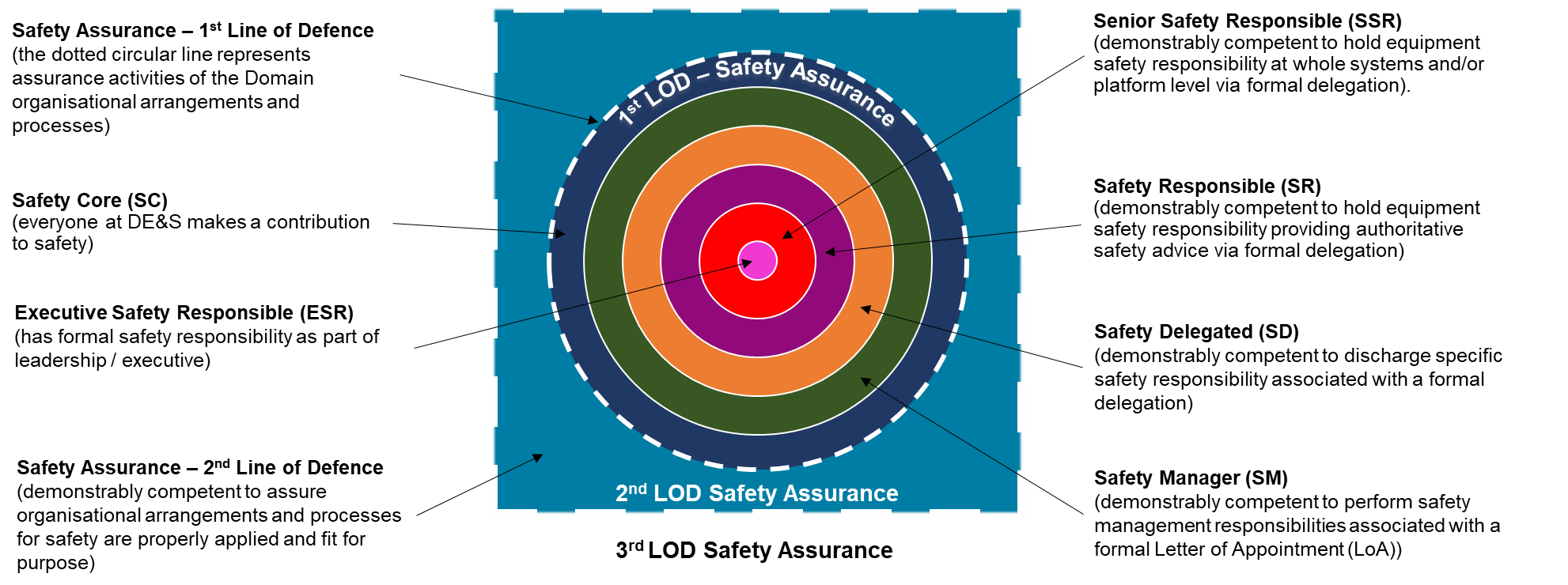 Figure 1: DE&S Acquisition Safety Assignment TaxonomyIt is not only important that DE&S is able to identify where the key safety decisions are made, but also to demonstrate that staff are competent to undertake these assignments. Definitions of these safety related/responsible assignments have been created that define the competences, qualifications and experience required to successfully discharge these responsibilities.Definition of a Safety Assignment – Basis of AssessmentThe details of a specific SSR or SR will be defined in an Assignment Specification. It includes the competences, qualifications and experience required to undertake this assignment. It includes details of what Success Profile(s) individuals who undertake this assignment will have competence for  Professional Engineer – Professional II or above. The Success Profile specifies the generic requirement (i.e., what a good Professional Engineer would possess) and the Assignment Specification has the specific details of the assignment to be undertaken by such an individual. This is shown diagrammatically in Figure 2.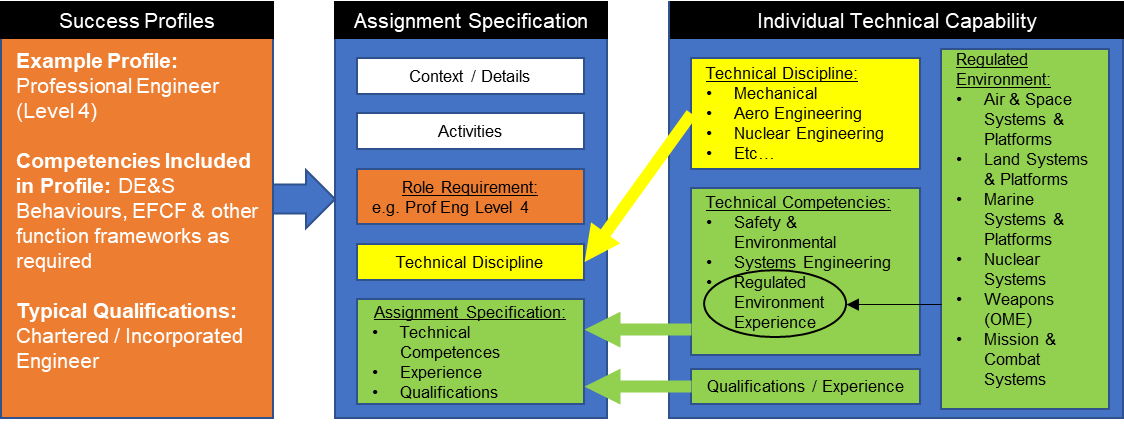 Figure 2: The Assignment Specification links all the key information together to be assessed against.Key documents for the prospective Assignment Holder and Assessor are the Assignment Specification and the associated Engineering Function Success Profile.  All Engineering Function Success Profiles can be found on the  HR Portal, linked here.  The Success Profiles and Assignment Specification of relevance to the SSR and SR assignment are included in the following Annexes to this document:Annex A – Engineering Success ProfilesAnnex B – SSR Assignment SpecificationAnnex C – SR Assignment SpecificationThe Assignment Specifications are also included in the Acquisition Safety & Environmental Management System (ASEMS) Safety and Environmental Protection Leaflet 17/2023, linked here.Assessment ProcessAn assessment framework and process - based on skills, experience, and competence - has been created for people taking on (or potentially able to take on) SSR/SR assignments, which follows the 4 steps illustrated in Figure 3:Evidence preparation by the assignment holder,Preview of evidence by the assessor(s),Assessment interview,Assessment outcome and next steps.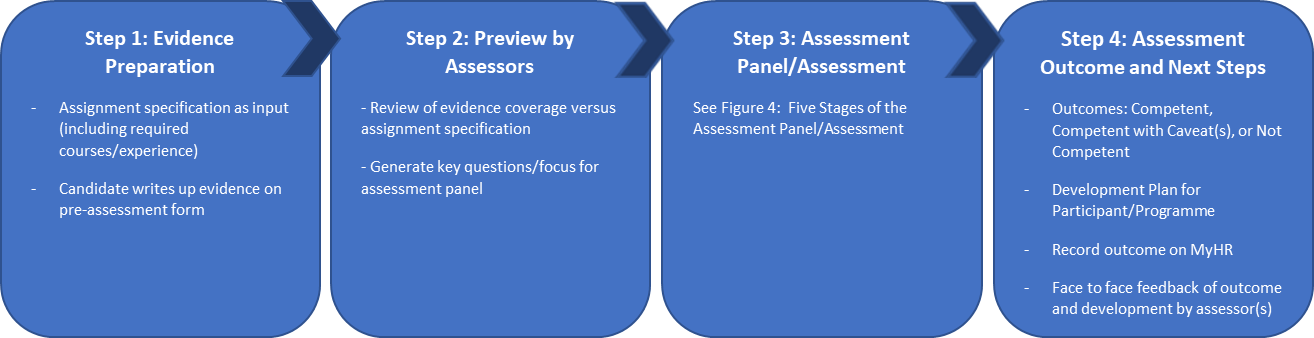 Figure 3: Four Step SSR/SR Assessment ProcessThe scope of SSR/SR assignments and associated safety responsibilities will vary within and across the Regulated Environments. The assessment process for SSR/SR assignment holders should therefore be tailored accordingly, applying proportionality whilst maintaining compliance with the core principles of ASP.Your Role As An AssessorWhere the Assignment Specification includes specialist or scarce skills requirements, then one of the assessors with suitable knowledge and experience shall be involved in the assessment, a specialist from the relevant Regulated Environment for example.The key consideration in all cases should be the scope and content of the Assignment Specification, as this will dictate the level of evidence required from the individual being assessed, along with the breadth and depth of questioning required during the assessment.Your role as an assessor is to understand what an effective individual will be able to do on a given assignment to ensure “safe to operate” equipment and services:Firstly, this involves carefully reading the Assignment Specification and associated Success Profile, which define the assignment.Secondly, there are five core areas that SSR and SR staff will be assessed against associated with the assignment.  You must be familiar with these core areas and how they are defined (see next section for further details).Thirdly, as an assessor, you are required to apply a consistent approach through Steps 2, 3 and 4 of the assessment process (Step 1 will be driven by the administrator of the assessment process and will ensure that the individual provides appropriate evidence for you to review against the five core areas).Core Areas of AssessmentThere are five core areas that SSR/SR staff will be assessed against associated with the assignment. These areas are: Area 1 - DE&S Success Profile Behaviours. For example Communication and Influencing, Leadership – which are integral to making good safety decisions.Area 2 - Engineering Function Competency. Core engineering knowledge and skills that are essential to the engineering of equipment and services.Area 3 - System Safety Competency.  Understanding core safety concepts and the process of management of safety.Area 4 - Systems Thinking and Integration Competence.  The ability to understand the different aspects (sub-systems, environment, human factors) and how they come together to create hazards and risks.Area 5 - Regulated Environment, Technical Discipline & Specialism.  Understanding the specific environmental context in which an individual will be making safety decisions (e.g. air environment for fixed wing aircraft).These five core areas are shown in more detail in Annex D – Competence Assessment Framework & Definitions Grid. Ensure you are familiar what these areas of competence are and how they are defined.Step 1 – Evidence PreparationThe applicant will complete their sections of Annex E – Assessment Outcome Evidence & Record Sheet and send this, together with a recent C.V. and a copy of their Letter of Delegation to the assessors as directed by the administrator of the assessment process.Step 2 – Preview by Assessors You should review the submitted evidence against the five core areas and identify strengths and gaps that exist in their knowledge and / or experience that may require further testing at the assessment. Using the information submitted, prepare questions, using the examples provided at Annex F – SSR & SR Example Interview Questions as a starting point.  From these examples you may expand as required to ensure appropriate coverage of the competence set and relevant skills and experience.  Step 3 – Assessment Panel/AssessmentFor SSR assessments, the assessment panel shall be conducted by individuals nominated by the ESR.  It is likely that this will be the Domain Head of Engineering Assurance (HEA) or Domain Principal Engineer but may be pertinent that other qualified engineers with appropriate expertise may be nominated by the ESR, specifically to address cross Operating Centre/Technical Discipline responsibilities (OME etc.). ESRs will ensure that the SSR assessment panel consists of a minimum of two individuals. The panel chair will be at least one level higher than the interviewee. The panel must include expertise from the relevant domain and have demonstrable experience in an SSR role.For SR assessments, a suitably assessed SSR may lead the panel.  The SSR may require support from the Domain HEA, Domain Principal Engineer, or other pertinent qualified engineers with appropriate expertise and/or experience.Figure 4 provides further detail of the elements to be covered during the assessment panel/assessment. 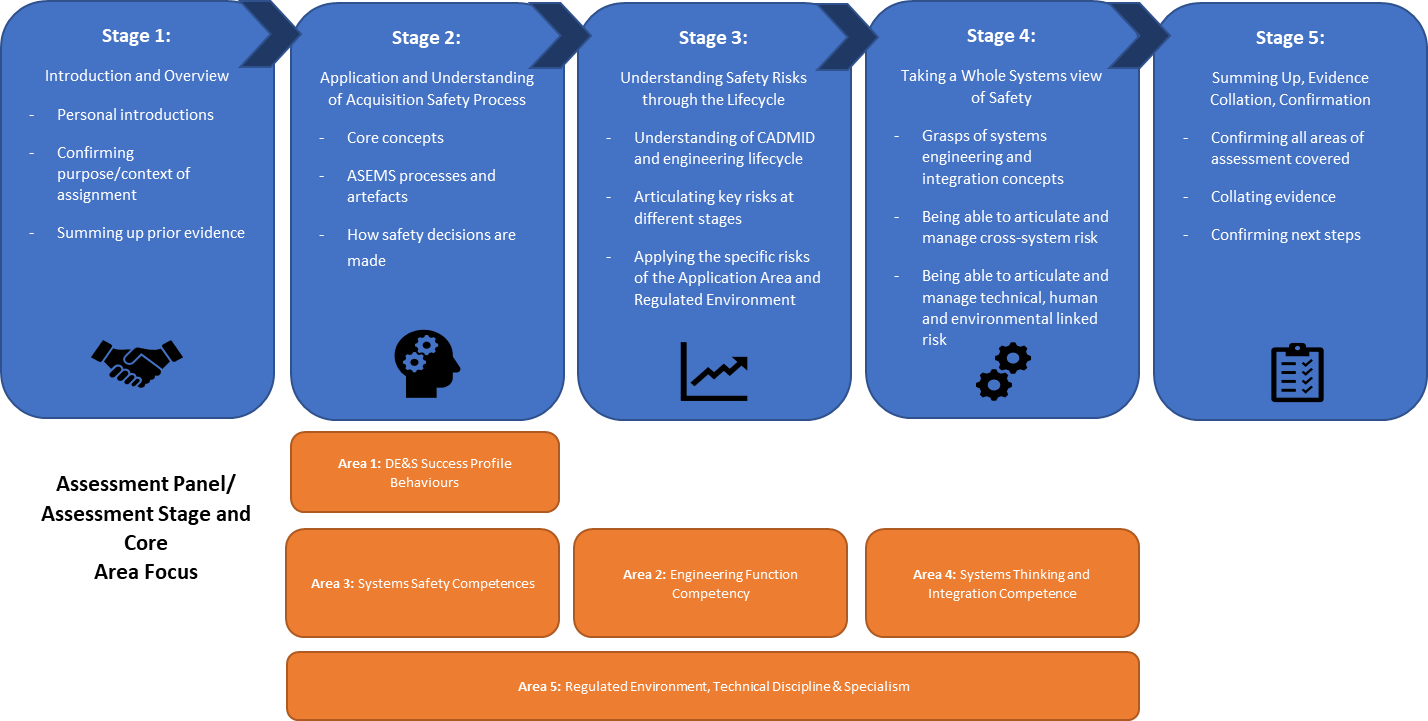 Figure 4: Five Stages of the Assessment Panel/Assessment ProcessAssessment Panel Stage 1 – Introduction and OverviewPersonal introductions should be made, and a brief overview of the purpose and context of the assessment given.  It is important to stress that the assessment is to ensure individuals are competent to discharge the safety aspects of the SSR or SR assignment – it is not about being interviewed for the job.  The panel itself should last between 60 – 90 minutes, depending on the level of probing required, and should be as relaxed as possible to enable the individual to express themselves confidently.  There are three main areas to cover (Stages 2, 3 and 4 in Figure 4) to incorporate the five core areas being tested (shown in orange in the diagram) and these are expanded in the following sections.  Assessment Panel Stage 2 – Application and Understanding of Acquisition Safety ProcessAssessment Panel Stage 3 – Understanding Safety Risks Through LifecycleAssessment Panel Stage 4 – Taking a Whole Systems View of SafetyAssessment Panel Stage 5 – Summing Up, Evidence ConfirmationAt the end of the assessment panel, the lead assessor should confirm that all areas of the assessment have been covered and offer the individual the opportunity to add any further evidence they feel may have been missed.  At this point, the next steps should be confirmed.  Individuals will be notified of the outcome within 1 week of the assessment panel.Lead Assessors will contact the individual by e-mail with the outcome and arrange a meeting to discuss if necessary.  This is required where development needs have been identified for an individual to become competent for the SSR/SR assignment.Step 4 – Assessment Panel Outcome and Next StepsDuring the assessment panel and on completion, you will be required to complete the relevant parts of the Annex E – Assessment Outcome Evidence & Record Sheet by recording evidence, confirming that all areas of the assessment have been covered and confirming next steps. Assessment OutcomesYou will need to record 1 of 3 outcomes for the individual:Competent: Fully satisfies all requirements of the relevant Assignment Specification in terms of academic and professional achievement, formal training, and relevant experience. For an individual to be deemed ‘Competent’, they must have provided sufficient evidence to demonstrate their ability to discharge the full set of responsibilities for SSR or SR assignment and satisfied the panel that they are competent to do so. The assessment will be valid for a maximum of 5 years or move of assignment, whichever is sooner, after which there will need to be a revalidation to ensure continued demonstrable competence.Competent with Caveat(s): The individual may not be able to demonstrate full compliance with all aspects of the Assignment Specification, but their shortcomings are not sufficient to preclude them from discharging their safety and responsibilities in an effective and efficient manner. For example, while individuals may not have completed essential training, the panel is able to satisfy itself via interview that the individual has an acceptable understanding of the subject to hold a formal delegation. In such instances, the individual may be issued with a caveated delegation. The caveats, which shall be determined by the panel, may include the need for key outputs to be peer reviewed by competent individuals or for the delegation holder to complete specified training within a stated timescale. A recommended approach to improving these areas, together with appropriate timescales, should also be recorded. All caveats are to be time limited, at which point the individual’s competence shall be re-assessed (either by a panel or the relevant individual) and a decision made on whether the caveats may be removed.Not Yet Competent: Where it is evident that the individual has significant gaps in competence and/or knowledge and skills, this should be recorded as ‘Not Yet Competent’. Individuals assessed as Not Yet Competent shall not be issued formal safety delegations. In such instances, the panel shall clearly record why they have reached their decision, and define the action required to achieve the required level of competence. As with ‘Competent with Caveats’, a recommended approach to improving capability should be recorded and an additional recommendation on how the safety aspects of the assignment should be discharged. The panel’s findings are to be reported to the relevant individual1, who shall, in consultation with the relevant SSR, decide how to manage the consequences (for instance, replacing the incumbent with a safety competent individual or requiring temporary delegations to be issued to other members of the team who can demonstrate the necessary attributes).For an individual to be deemed ‘Competent’, they must have provided sufficient evidence to demonstrate their ability to discharge the full set of responsibilities for either SSR or SR assignment and satisfied the assessment panel that they are competent to do so.  The assessment will be valid for a maximum of 5 years or on deployment, whichever is sooner, after which there will need to be a revalidation to ensure continued demonstrable competence.If the assessment panel identifies gaps in an individual’s competence or areas of knowledge and experience, this should be recorded as ‘Competent with Caveat(s)’ and the areas for development identified.  A recommended approach to improving these areas, together with appropriate timescales, should also be recorded on the form.Where it is evident that the individual has significant gaps in competency and/or knowledge and skills, this should be recorded as ‘Not Yet Competent’. As with ‘Competent with Caveat(s)’, a recommended approach to improving capability should be recorded and an additional recommendation on how the safety aspects of the assignment should be discharged.The outcome will be entered into MyHR.The individual will then upload their Letter of Delegation on MyHR, which will be submitted for approval. MyHR will be the formal record of delegation being in place and it is important that this is completed. Development PlanWhen completing the Annex E – Assessment Outcome Evidence & Record Sheet, it is important to ensure that all comments are constructive, particularly where gaps in competency or experience are identified.  The outcome must inform the individual on what actions need to be completed, and in what timescales, to allow them to demonstrate competence in the future. Further guidance can be found in the Assessment Panel Outcome Flowchart at Figure 5 and in the Annex G – Assignment Holder Development Guidance.When assessing a SR assignment holder, it may be evident that the individual has not only demonstrated competence to undertake the SR role but is also competent to fill an SSR role, or can be developed to become competent.  It is important to capture this information to inform future succession planning and there is a separate box for this on the Assessment Outcome Evidence and Record Sheet.Following completion of the Assessment Outcome Evidence and Record Sheet, the final outcome must be entered into MyHR by the individual for approval. There is no formal appeals process.  As assessors you have delegated authority to determine individual competence against the published criteria. If someone disagrees with the assessment outcome, then they should raise it with the assessment panel chair and relevant DEFM Team/Corporate Engineering Function Manager (CEFM) if necessary.  If it can still not be resolved informally, the individual has recourse to the DE&S Grievance Process.Assessment Outcome FlowchartFigure 5: Assessment Panel Outcome Flowchart* There are several options that should be considered when an Assignment Holder is considered Not Yet Competent, but the Safety Delegation may not be held by someone who is not considered competent. The Safety Delegation and associated responsibilities/authority may be:Permanently removed from the Assignment Holder and retained by the delegating authority or delegated elsewhere (e.g., to the Chief Engineer).Temporarily removed from the Assignment Holder until they are assessed as competent following appropriate development.** Depending on the target completion dates.List of AnnexesAnnex A – Engineering Success ProfilesAnnex B – SSR Assignment SpecificationAnnex C – SR Assignment SpecificationAnnex D – Competence Assessment Framework & Definitions GridAnnex E – Assessment Outcome Evidence & Record SheetAnnex F – SSR & SR Example Interview QuestionsAnnex G – Assignment Holder Development GuidanceAnnex A – Engineering Success ProfilesThe Senior Professional, Professional I, and Professional II Engineering Success Profiles are defined within the suite of the Engineering Function Success Profiles. The authoritative source will not be held within this Annex and can be found here.Annex B – SSR Assignment SpecificationGENERIC SENIOR SAFETY RESPONSIBLE ASSIGNMENT SPECIFICATION(Areas highlighted in yellow to be adapted for Domain / Application Area specific requirements)Annex C – SR Assignment SpecificationGENERIC SAFETY RESPONSIBLE ASSIGNMENT SPECIFICATION(Areas highlighted in yellow to be adapted for Domain / Application Area specific requirements)Annex D – Competence Assessment Framework & Definitions GridAssessment Scope and CoverageThere are five Core Areas that the competence of staff with safety responsibility will be assessed against. These are captured and summarised in Table 1, clicking the Core Area title in the left column will take you to further details within this Annex.Table 1: Five Core Areas Staff Will be Assessed AgainstArea 1 - DE&S Success Profile BehavioursThe DE&S Success Profile Behaviours and the expectations in each Behaviour against the applicable Civil Service Behaviour/Core (CSBC) grade, can be found here. Area 2 – Engineering Function CompetencyThe Engineering Function Competence Framework (EFCF) can be found here.Area 3 – Systems Safety CompetencesThe System Safety Functional Competences can be found here. Area 4 – Systems Thinking and Integration CompetenceThis section focusses on the System Thinking and Integration Competence required for staff who hold some safety responsibility. These have been developed by DES EngSfty-EG ITS-SE and have been compiled using:Existing US Department of Defence workNational Aeronautics and Space Administration workRoyal Academy of EngineeringCompetence in these areas is demonstrated by the Assignment Holder displaying all the positive indicators and none of the negative indicators against each of four Systems Thinking Competence Areas summarised in Table  below.Table 2: Summary of Systems Thinking and Integration CompetenceArea 5 – Regulated Environment, Technical Discipline & SpecialismThis section captures the specific functional competencies that are relevant within each Regulated Environment. It is based upon the structure and information captured within the Engineering Function Regulated Environments, Technical Disciplines, and Specialisms.This document provides the Framework for the engineering knowledge, skills, and experience that DE&S requires both to develop individuals’ careers and assist the Engineering Function in developing the workforce. The framework that the Engineering Function uses is the ‘Regulated Environment, Technical Discipline and Specialisms Matrix’, which is captured in Figure 6.  The Engineering Function Regulated Environments, Technical Disciplines, and Specialisms change with respect to who holds specific posts and titles. Therefore, for the current status, the hyperlink above should be used.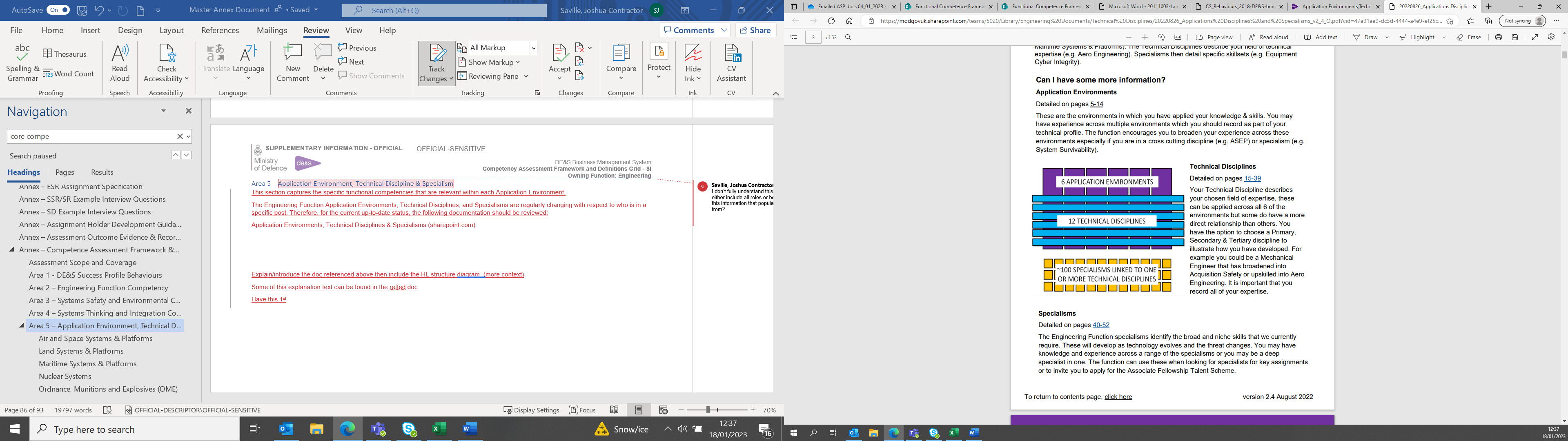 The knowledge, skills, and experience that the Engineering Function requires is defined in terms of 6 ‘Regulated Environments’, 12 cross-cutting ‘Technical Disciplines’ and 100+ ‘Specialisms’. The Regulated Environments describe the areas in which you work within DE&S (e.g., Maritime Systems & Platforms). The Technical Disciplines describe your field of technical expertise (e.g., Aero Engineering). Specialisms then detail specific skillsets (e.g., Equipment Cyber Integrity).Figure 6: Regulated Environment, Technical Discipline and Specialisms MatrixThe key Regulated Environments referenced in the Engineering Function’s Regulated Environments, Technical Discipline & Specialisms document are as follows and are further developed under the following headings:Air and Space Systems & Platforms.Land Systems & Platforms.Maritime Systems & Platforms.Nuclear Systems.Ordnance, Munitions and Explosives (OME).Mission and Combat Systems (not currently captured within this set of functional competencies).Air and Space Systems & PlatformsThis section details the specific competencies and requirements applicable to the Air and Space Systems & Platforms Regulated Environment.  The specific indicators for each Assessment Level against all of the Air and Space Systems Competences; are provided in the Airworthiness Competence Set (ACS) here.In addition, the key competencies from the ACS are captured in Table 3 below alongside the competency levels and placeholder cells, which may be used by the Regulated Environment specific Assessor to identify the required level for each safety-related role.Table 3: ACS Key CompetenciesFor the Air Environment these ACS areas are further broken down into lower-level competencies. The ACS is used to define competence requirements for Airworthiness but can be used as a reference when assessing competence of other staff. For example, the DE&S Airworthiness Competency Assessment Tool (DASCAT) can be used to assess competence.Assessment of competence within the Air Environment is managed by the Director General Air Safety Policy Instruction (DGAPI) 03, which refers to the ACS and means in which competence with respect to safety must be assessed.Land Systems & PlatformsThis section details the specific competencies and requirements applicable to the Land Systems & Platforms Regulated Environment.To see the specific Effective Indicators for each Assessment Level against all of the Land Systems Competences; see the Land Systems Engineering Functional Competences here.In addition, the key competencies from the Land Systems Engineering Functional Competences Framework are captured in Table 4 below alongside the competency levels and placeholder cells, which may be used by the Regulated Environment specific Assessor to identify the required level for each safety-related role.Table 4: Land Systems & Platforms CompetenciesMaritime Systems & PlatformsThis section details the specific competencies and requirements applicable to the Marine Systems & Platforms Regulated Environment.To see the specific Indicators of Knowledge and Experience for each Assessment Level against all of the Marine Systems Competences; please see the Maritime Engineering Functional Competences Framework here.In addition, the key competencies from the Maritime Engineering Functional Competence Framework are captured in Table 5 below alongside the competency levels and placeholder cells, which may be used by the Regulated Environment specific Assessor to identify the required level for each safety-related role.Table 5: Marine Systems & Platforms Engineering Function CompetencesNuclear SystemsThis section details the specific competencies and requirements applicable to the Nuclear Systems Regulated Environment.To see the specific Indicators of Knowledge and Experience for each Assessment Level against all of the Nuclear Systems Competences; please see the Nuclear Competence Framework here.In addition, the competence groups from the Nuclear Competence Framework are captured in Table 6: Nuclear Competence Groups below alongside the placeholder cells, which may be used by the Regulated Environment specific Assessor to identify the required level for each safety-related role.Table 6: Nuclear Competence GroupsOrdnance, Munitions and Explosives (OME)This section details the specific competencies and requirements applicable to the OME Regulated Environment.To see the specific Effective Indicators for each Assessment Level against all of the OME Competences; see the WOME Functional Skills Framework here.The Weapons OME (WOME) Skills Framework uses Explosives Substances & Articles (ESA) National Occupational Standards (NOS), to assess competence.  These not only benefit the MOD but provide a criterion of good practice across the whole sector thereby enabling all employers to engage in a national strategy to sustain national WOME capability.  The ESA NOS are external standards approved by the Qualification and Curriculum Authority (QCA) which sit as part of the wider National Occupational Standards framework.Each area of the ESA NOS cascades into more specific units of competence which are divided into Performance Criteria & Knowledge Requirements with statements of the contexts in which users should demonstrate their competence, making it easier to match a role or a person to a specific standard. The ESA NOS are listed by functional area, however not all of the units within each ESA NOS functional area are included in MyHR (to avoid duplication with other skills frameworks and core competences).  The Functional Areas of the ESA NOS and number of units (competences) which are in MyHR are captured in Table 7: Functional Areas of the ESA NOS below.  Table 7: Functional Areas of the ESA NOSFrom these 13 Functional Areas, the Safety Management and Facilities Management Functional Areas include specific units (competences) which apply to roles with safety responsibilities within both Defence Munitions (DM) and OME Delivery Teams (DTs), as presented in Table 8 and Table 9: Defence Specific OME Competence Areas. See the WOME Functional Skills Framework here.Table 8: WOME ESA NOS Competence AreasTable 9: Defence Specific OME Competence AreasNote 1The OME environment differs from the other Regulated Environments as it is key that there is an understanding of operating and acquisition context. There are significant differences in cultures and ways of working between the different armed forces, acquisition approaches and supply chains. Although OME is regulated by the Defence Ordnance Safety Regulator (DOSR), Weapons DTs deliver into all other domains.  Safety-related assignments will need knowledge of regulatory requirement for the domain they are supplying equipment to and may require competence assessment by the domain regulator e.g. Airworthiness, Maritime, Nuclear and Land.DOSR mandate a specific 2nd Party Assurance regime for OME known as OSRP. Staff in safety-related assignments will need to be familiar with this process.DOSR Regulations mandate that an independent Safety Advisor (SA) is appointed.  The SA must be able to demonstrate competence in applicable UK legislation, regulations, and policy.  DOSG WS can provide this function.  Staff in safety-related assignments must be at least aware of the necessity to engage with DOSG through the lifecycle of OME.DOSR Regulations mandate competence assessment against ESA NOS.  Any equivalence with other Competence Frameworks (e.g. SYSSAF) will need to be documented and the assessment should be looking for competence in OME.Annex E – Assessment Outcome Evidence & Record Sheet(Assessors to complete relevant sections during Assessment)When returning document before assessment, you should also attach your C.V. and a copy of your Letter of Delegation. Further information and guidance can be found in the Guidance for Assignment Holders ASP specific to the assignment being assessed for.The following sections focus on the three main stages of the Assessment process. The stages in the Assessment process are captured in Figure 7. The document contains tables to be populated by both the Assignment Holder and Assessor. Areas to be populated by the Assignment Holder are Grey and areas to be populated by the Assessor are Lilac.Figure 7: Five Stages of the Assessment Panel/Assessment ProcessThe 3 main stages that are focussed on in the following sections are:Stage 2: Application and Understanding of the Acquisition Safety ProcessStage 3: Understanding of Safety Risks Through the LifecycleStage 4: Taking a Whole Systems View of SafetySummary of Core Areas and CompetenciesThe following sections focus on Stages 2-4 of the Assessment Panel/Assessment Process and consider the five Core Areas that each applicant is being assessed against. This section provides a summary of the five Core Areas and their comprising Behaviours and Competencies.Stage 2: Application and Understanding of the Acquisition Safety ProcessThis Stage considers the following Core Areas:Area 1 – DE&S Success Profile BehaviourArea 3 – Systems Safety CompetencesArea 5 – Regulated Environment, Technical Discipline & SpecialismStage 3: Understanding of Safety Risks Through the LifecycleThis Stage considers the following Core Areas:Area 2 – Engineering Function CompetencyArea 5 – Regulated Environment, Technical Discipline & SpecialismStage 4: Taking a Whole Systems View of SafetyThis Stage considers the following Core Areas:Area 4 – Systems Thinking and Integration CompetenceArea 5 – Regulated Environment, Technical Discipline & SpecialismSummary and RecommendationsAnnex F – SSR & SR Example Interview QuestionsThis section provides some Example Interview Questions that can be used to prompt and test specific competencies with the Role being interviewed. The Interview Questions are separated into each Core Area that the staff are being assessed against.Area 1 – DE&S Success Profile BehavioursOnly the DE&S Success Profile Behaviours that are within the Success Profiles pertinent to the SSR & SR roles have Example Questions captured below. Currently there are no associated Example Questions with the Safety Focus Behaviour as it is a new Behaviour that is not included in the Success Profiles. Despite this, it is clear that the Safety Focus Behaviour will be relevant to the SSR & SR roles, so a placeholder for Example Questions is left in the table below.Area 2 – Engineering Function CompetencyArea 3 – Systems Safety CompetencesArea 4 – Systems Thinking and Integration CompetenceArea 5 – Regulated Environment, Technical Discipline & SpecialismThere are not any Example Interview Questions relating to the specific Regulated Environment. These will be handled and managed by the Regulated Environment Specific Assessor.Annex G – Assignment Holder Development GuidanceThe following guidance outlines development options for anyone who is considered Competent with Caveat(s) or Not Yet Competent following an assessment panel/assessment process. The options may form part of the recommended approach to improving any gaps in an individual’s competence or areas of knowledge and experience, and should be specified with the appropriate timescales.The development options are split into four key areas. This includes the three main stages of the assessment panel/assessment process (Stages 2, 3, and 4 in Figure 8) and Regulated Environment specific development:Stage 2: Application and Understanding of the Acquisition Safety ProcessStage 3: Understanding of Safety Risks Through the LifecycleStage 4: Taking a Whole Systems View of SafetyArea 5: Regulated Environment, Technical Discipline & Specialism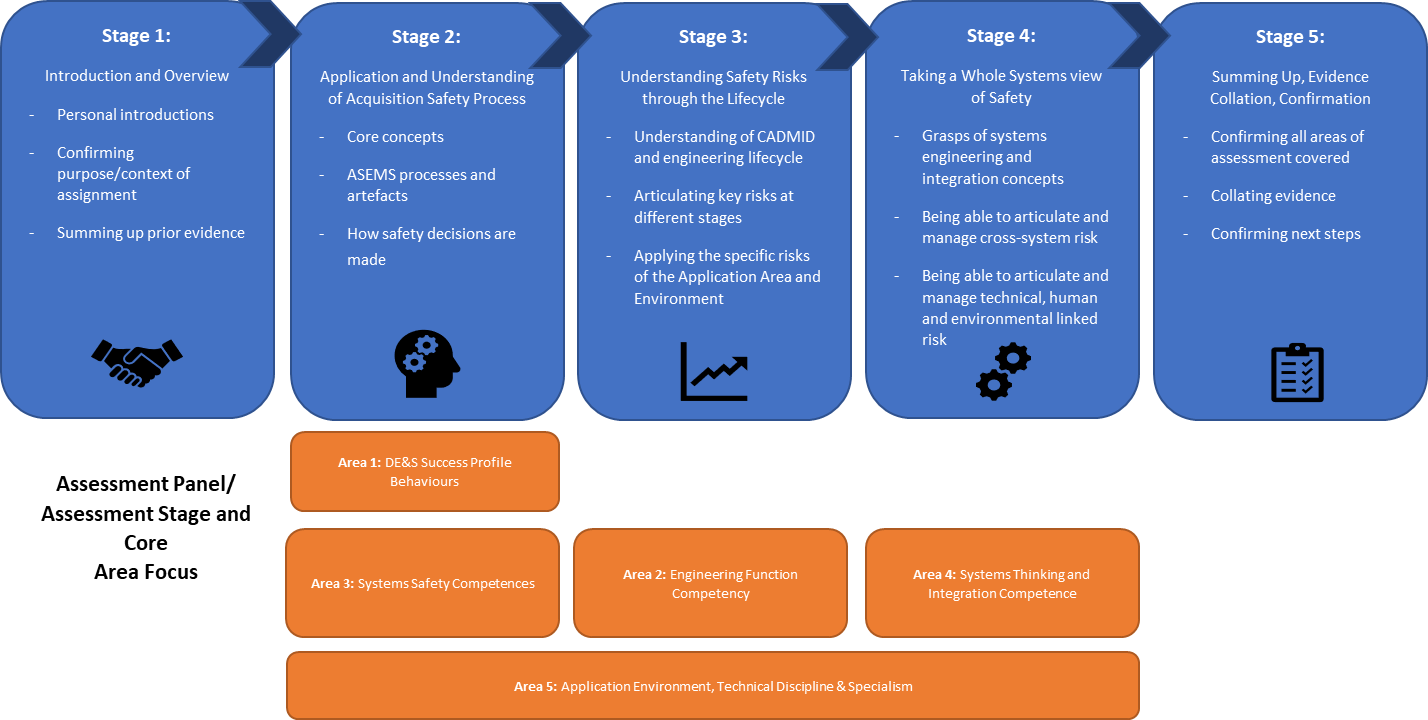 Figure 8: Five Stages of the Assessment Panel/Assessment ProcessAll development guidance should be read in conjunction with the DE&S Way to Learning.Development For Stage 2: Application and Understanding of Acquisition Safety ProcessDevelopment For Stage 3: Understanding Safety Risks Through LifecycleDevelopment For Stage 4: Taking a Whole Systems View of SafetyDevelopment For Area 5: Regulated Environment, Technical Discipline & SpecialismProject/Service: N/ARef: N/ADoc Ref: 20240423 – Guidance for SSR/SR Assessors Version 1.0 - ODocument Name:Acquisition Safety Assessment of Senior Safety Responsible (SSR) and Safety Responsible (SR) Assignment Holders – Guidance for AssessorsRevision no: 1.0Last updated: 23/04/24Original Authors: Michael HenstridgeSignature:Record on original versionDate: 23/04/24Reviewed/Updated by: Mark ToveySignature: via e-mail Date: 23/04/24Approved by: Paul ReasonSignature:via e-mailDate: 24/04/24Rev NumberUpdated byChanges MadeDate12PurposeTo ensure the individual really understands core safety concepts, safety management processes, associated artefacts and how to apply these to achieve “safe to operate” outcomes.Core AreasArea 1 - DE&S Success Profile Behaviours: Such as Communication and Influencing, Leadership.Area 3 - Systems Safety Competences: These focus on the system and environmental management processes, concept and approach in the MOD and Defence environment.Area 5 - Regulated Environment, Technical Discipline & Specialism: Understanding the specific environmental context in which an individual will be making safety decisions (e.g., Air environment for fixed wing aircraft).Guidance to AssessorFocus on individual’s ability to communicate effectively in a team, listening carefully to safety related matters and their ability to challenge / lead a response.Focus on core safety concepts and the ability of individual to apply these in a real application (e.g., ALARP and allowable risk levels across systems).Look for real examples and evidence rather than just theory.PurposeTo ensure the individual understands how hazards and risks evolve through the lifecycle of equipment (from concept, through acquisition, to support and finally into disposal).Core AreasArea 2 - Engineering Function Competency: Core engineering knowledge and skills that are essential to the engineering of equipment and services.Area 5 - Regulated Environment, Technical Discipline & Specialism: Understanding the specific environmental context in which an individual will be making safety decisions (e.g. air environment for fixed wing aircraft).Guidance to AssessorThis stage focuses increasingly on the application area knowledge and the application of engineering and safety to actual applications. Does the individual really know the environment and the emergent safety issues?Do they have relevant general and cross-disciplinary knowledge of engineering, so they understand different types of risk?Does the individual have a good knowledge of all the relevant sub-systems and the potential risks? If not, who do they go to in order to find out?Look for real examples and evidence rather than just theory.PurposeIn this step, we are focussing in on the systemic nature of risks. Safety risks will emerge often from a combination of technical, environmental, and human factors. An individual needs to have a whole system view to appreciate this.Core AreasArea 4 - Systems Thinking and Integration: The ability to understand the different aspects (sub-systems, environment, human factors) and how they come together to create hazards and risks.Area 5 - Regulated Environment, Technical Discipline & Specialism: Understanding the specific environmental context in which an individual will be making safety decisions (e.g., air environment for fixed wing aircraft).Guidance to AssessorDoes the individual have a “systems thinking” perspective and understand what that really means?Can they articulate risks that emerge from a combination of technical, environmental, and human factors? (e.g., this system will be prone to fail in desert environment at high temperatures with frequent, high intensity action).Look for real examples and evidence rather than just theory.Senior Safety Responsible Assignment Specification(Typical assignment titles: Chief Engineer / Platform Authorities / TAA – replace [[XXX]] in document)SECTION 1: Assignment OverviewSECTION 1: Assignment OverviewWhy the assignment exists?The [XXX] has overall accountability for leading and directing the <team> to be effective and efficient in the delivery of [XXX] that are safe to operate. This Assignment Specification relates to the SSR role only; it does not include the wider responsibilities of the [XXX] Assignment. This assignment specification should be read in conjunction with the relevant Letter of Delegation. SECTION 2: The IndividualSECTION 2: The Individual Success Profile Success ProfileThis assignment needs to be fulfilled by an individual aligned to and competent to undertake the following success profiles: Professional Engineer – Typically Senior Professional/Professional I   Individual with equivalent level of core and Engineering competence aligned to Project Manager or Logistics – Professional I or above This assignment needs to be fulfilled by an individual aligned to and competent to undertake the following success profiles: Professional Engineer – Typically Senior Professional/Professional I   Individual with equivalent level of core and Engineering competence aligned to Project Manager or Logistics – Professional I or above Certification / Qualifications / Registrations Required for this AssignmentCertification / Qualifications / Registrations Required for this AssignmentChartered Engineer status with a relevant Professional Body.Any specific regulatory certification for this assignment (e.g. Type Airworthiness Authority from Military Aviation Authority) Engineering Qualifications are specified in success profile (only additional items shown in here) Chartered Engineer status with a relevant Professional Body.Any specific regulatory certification for this assignment (e.g. Type Airworthiness Authority from Military Aviation Authority) Engineering Qualifications are specified in success profile (only additional items shown in here) Professional Engineering Discipline	Professional Engineering Discipline	Discipline (delete as appropriate)RequirementMechanical Engineering; Electrical Engineering; Systems Engineering & Integration; Sensors and Electronic Systems; Software and Missions Systems; Safety and Environment; Identify Primary (Foundation), Secondary (Main Area of Expertise) and Tertiary (Useful other area of expertise) As appropriate to this assignment  Training Relevant to this AssignmentEssential / DesirableInsert relevant training for assignment from S&EP Leaflet 17/2023 Training Matrix for required TrainingInsert relevant training for assignment from S&EP Leaflet 17/2023 Training Matrix for required TrainingSECTION 3: Assignment Specific Competence SECTION 3: Assignment Specific Competence Core Area 1: DE&S Success Profile BehavioursCore Area 1: DE&S Success Profile BehavioursBehaviourMinimum LevelChanging and ImprovingCSBC 4LeadershipCSBC 4Communicating and InfluencingCSBC 4Safety FocusTBCCore Area 2: Engineering Function CompetencyCore Area 2: Engineering Function CompetencyCompetenceMinimum LevelEFCF 1 – Improve Engineering CapabilityPractitionerEFCF 2 – Application of Analytical TechniquesPractitionerEFCF 3 – Technical Requirements, Evaluation & AcceptanceExpertEFCF 4 – Technical Decision MakingExpertEFCF 5 – Technical Risk ManagementExpertCore Area 3: Systems Safety CompetencesCore Area 3: Systems Safety CompetencesCompetenceMinimum LevelSYSSAF 1 – Compliance with MOD policy and instructions, legislation and procedures for system safety managementPractitionerSYSSAF 2 – Complies with the principles of System Safety managementPractitionerSYSSAF 3 – Complies with MOD requirements for System Safety Management through life, monitoring arrangements, and required documentationPractitionerSYSSAF 4 – Adoption of a safety risk management process consistent with the level of safety riskSupervised PractitionerSYSSAF 5 – Applies engineering and scientific knowledge within a domain and complies with applicable specialist safety requirements, procedures and regulationsSupervised PractitionerCore Area 4: Systems Thinking and Integration Competence Core Area 4: Systems Thinking and Integration Competence CompetenceMinimum LevelSystems Theory – Applying Systems Theory in PracticeCompetentRelationships – Taking account of relationships between equipment, systems and people when taking safety decisions.CompetentPerspectives – Examining systems from multiple perspectivesCompetentSystems Thinking – Applying appropriate management styles for the safety system issue being consideredCompetentCore Area 5: Regulated Environment, Technical Discipline & SpecialismCore Area 5: Regulated Environment, Technical Discipline & SpecialismDomain Specific Domain Specific CompetenceMinimum LevelSpecific Regulated Environment CompetenceSpecify level – typically Practitioner in any key application area competence Assignment Specific ExperienceAssignment Specific ExperienceExtensive experience, including operating as a manager in a complex organisation. Breadth of technical knowledge spanning multiple disciplines and of working in a variety of teams, operational environments, etc. Engineering knowledge and experience appropriate to the application area  Knowledge of the legal and regulatory framework Knowledge of the industrial and business context within which the platform/systems etc. is being developed/managed. Extensive experience, including operating as a manager in a complex organisation. Breadth of technical knowledge spanning multiple disciplines and of working in a variety of teams, operational environments, etc. Engineering knowledge and experience appropriate to the application area  Knowledge of the legal and regulatory framework Knowledge of the industrial and business context within which the platform/systems etc. is being developed/managed. SECTION 4: The ActivitiesTypical contents shown below but needs to be edited by DFM for generic domain version Key Activities and TasksKey responsibilities and activities of the [XXX] assignment are defined below: Insert key responsibilities here SSR responsibilities to include ensuring the identification and recording of all hazardous materials and restricted substances within the Platforms, Systems and Equipment and record within the appropriate Safety and/or Environmental Cases/Assessment. If required promulgating any associated risks to human health and the environment to the appropriate Duty Holder and supporting maintenance organisations.SSR should be aware that if elimination activity is planned to use a less or non-hazardous alternatives, JSP 515 Part 2 Para 5.4 states that “To prevent the inadvertent reintroduction of Hazardous Materials into service, DTs must ensure part numbers are revised when replacing a Hazardous Materials spare with a non-Hazardous Material alternative, this must be completed at the earliest opportunity.” Additional specific responsibilities are described in the associated Letter of Safety Delegation. Responsibilities/Direction/AuthorisationThe [XXX] assignment is subject to a formal Letter of Safety Delegation from the [OC Director]  The SSR is authorised to contact Director of Domain and/or the Delivery/Operating Duty Holder directly on safety matters which he/she regards as needing their specific attention. The SSR is authorised to define and approve assignments that are deemed to have Safety Responsible or Safety Delegated activities, through the use of appropriate Assignment Specifications. Accountability & AuthorityThe [XXX] is accountable to [OC Director] for providing and maintaining platforms that are ‘safe to operate’, in accordance with the regulatory requirements. The [XXX] is the FINAL signatory for the following Safety Artefacts as defined in the [OC Director]’s O&A Statement, unless he/she directs otherwise through Safety Responsible and/or Safety Delegated Assignment Specifications: INSERT LIST OF SAFETY ARTEFACTS HERE SECTION 5: Confirmation and AcceptanceSECTION 5: Confirmation and AcceptanceExecutive Safety ResponsibleIndividual AssignedName:Name:Comments:Comments:Signature:Signature:Date:  Date:Safety Responsible Assignment Specification(Typical assignment titles: Technical SME / ???? – replace [XXX] in documentSECTION 1: Assignment OverviewSECTION 1: Assignment OverviewWhy the assignment exists?The [XXX] is responsible for [XXX]. This Assignment Specification relates to the SR role only; it does not include the wider responsibilities of the [XXX] Assignment. This assignment specification should be read in conjunction with the relevant Letter of Delegation. SECTION 2: The IndividualSECTION 2: The Individual Success Profile Success ProfileThis assignment needs to be fulfilled by an individual aligned to and competent to undertake the following success profiles: Professional Engineer – Professional II or above.  Individual with equivalent level of core and Engineering competence aligned to Project Manager or Logistics – Professional II or above. This assignment needs to be fulfilled by an individual aligned to and competent to undertake the following success profiles: Professional Engineer – Professional II or above.  Individual with equivalent level of core and Engineering competence aligned to Project Manager or Logistics – Professional II or above. Certification / Qualifications / Registrations Required for this AssignmentCertification / Qualifications / Registrations Required for this AssignmentAs a minimum, Incorporated Engineer status with a relevant Professional Body.Any specific regulatory approval for this assignment (e.g. Type Airworthiness Authority from Military Aviation Authority). Engineering qualifications are specified in role profile (only additional items shown in here). As a minimum, Incorporated Engineer status with a relevant Professional Body.Any specific regulatory approval for this assignment (e.g. Type Airworthiness Authority from Military Aviation Authority). Engineering qualifications are specified in role profile (only additional items shown in here). Professional Engineering Discipline	Professional Engineering Discipline	Discipline (delete as appropriate)RequirementMechanical Engineering; Electrical Engineering; Systems Engineering & Integration; Sensors and Electronic Systems; Software and Missions Systems; Safety and Environment; Identify Primary (Foundation), Secondary (Main Area of Expertise) and Tertiary (Useful other area of expertise) - As appropriate to this assignment Training Relevant to this AssignmentEssential / DesirableInsert relevant training for assignment from S&EP Leaflet 17/2023 Training Matrix for required TrainingInsert relevant training for assignment from S&EP Leaflet 17/2023 Training Matrix for required TrainingSECTION 3: Assignment Specific Competence SECTION 3: Assignment Specific Competence Core Area 1: DE&S Success Profile BehavioursCore Area 1: DE&S Success Profile BehavioursBehaviourMinimum LevelChanging and ImprovingCSBC 3LeadershipCSBC 3Communicating and InfluencingCSBC 3Safety FocusTBCCore Area 2: Engineering Function CompetencyCore Area 2: Engineering Function CompetencyCompetenceMinimum LevelEFCF 1 – Improve Engineering CapabilitySupervised PractitionerEFCF 2 – Application of Analytical TechniquesPractitionerEFCF 3 – Technical Requirements, Evaluation & AcceptancePractitionerEFCF 4 – Technical Decision MakingPractitionerEFCF 5 – Technical Risk ManagementPractitionerCore Area 3: Systems Safety CompetencesCore Area 3: Systems Safety CompetencesCompetenceMinimum LevelSYSSAF 1 – Compliance with MOD policy and instructions, legislation and procedures for system safety managementPractitionerSYSSAF 2 – Complies with the principles of System Safety managementPractitionerSYSSAF 3 – Complies with MOD requirements for System Safety Management through life, monitoring arrangements, and required documentationPractitionerSYSSAF 4 – Adoption of a safety risk management process consistent with the level of safety riskSupervised PractitionerSYSSAF 5 – Applies engineering and scientific knowledge within a domain and complies with applicable specialist safety requirements, procedures and regulationsSupervised PractitionerCore Area 4: Systems Thinking and Integration Competence Core Area 4: Systems Thinking and Integration Competence CompetenceMinimum LevelSystems Theory – Applying Systems Theory in PracticeCompetentRelationships – Taking account of relationships between equipment, systems and people when taking safety decisions.CompetentPerspectives – Examining systems from multiple perspectivesCompetentSystems Thinking – Applying appropriate management styles for the safety system issue being consideredCompetentCore Area 5: Regulated Environment, Technical Discipline & SpecialismCore Area 5: Regulated Environment, Technical Discipline & SpecialismDomain Specific Domain Specific CompetenceMinimum LevelSpecific Regulated Environment CompetenceSpecify level – typically Practitioner in any key application area competence. Assignment Specific ExperienceAssignment Specific ExperienceExtensive experience, including operating as a manager in a complex organisation. Breadth of technical knowledge spanning multiple disciplines and of working in a variety of teams, operational environments etc. Engineering knowledge and experience appropriate to the application area.Knowledge of the legal and regulatory framework.Knowledge of the industrial and business context within which the platform/systems etc. is being developed/managed. Extensive experience, including operating as a manager in a complex organisation. Breadth of technical knowledge spanning multiple disciplines and of working in a variety of teams, operational environments etc. Engineering knowledge and experience appropriate to the application area.Knowledge of the legal and regulatory framework.Knowledge of the industrial and business context within which the platform/systems etc. is being developed/managed. SECTION 4: The ActivitiesTypical contents shown below but needs to be edited by DFM for generic domain version Key Activities and TasksKey responsibilities and activities of the [XXX] assignment are defined below: Insert key responsibilities here Additional specific responsibilities are described in the associated Letter of Safety Delegation. Responsibilities/Direction/AuthorisationThe [XXX] assignment is subject to a formal Letter of Safety Delegation from the [SSR]. The SR is authorised to contact SSR directly on safety matters which they regard as needing their specific attention. Accountability & AuthorityThe [XXX] is accountable to [SSR] for providing and maintaining equipment that are ‘safe to operate’, in accordance with the regulatory requirements. The [XXX] is accountable to SSR for safety recommendations detailed within the Letter of Safety Delegation. The [XXX] is the FINAL signatory for the following Safety Artefacts as defined in the [OC Director]’s O&A Statement:INSERT LIST OF SAFETY ARTEFACTS HERE. SECTION 5: Confirmation and AcceptanceSECTION 5: Confirmation and AcceptanceSenior Safety ResponsibleIndividual AssignedName:Name:Comments:Comments:Signature:Signature:Date: Date:Core AreaSummary DescriptionSummary DescriptionSummary DescriptionArea 1 – DE&S Success Profile BehavioursError! Not a valid bookmark self-reference.These are the Behaviours most relevant to roles with safety responsibility and are listed within each Role Success Profile. The complete list of DE&S Behaviours is:These are the Behaviours most relevant to roles with safety responsibility and are listed within each Role Success Profile. The complete list of DE&S Behaviours is:These are the Behaviours most relevant to roles with safety responsibility and are listed within each Role Success Profile. The complete list of DE&S Behaviours is:Area 1 – DE&S Success Profile BehavioursError! Not a valid bookmark self-reference.Seeing the Big PictureChanging and ImprovingMaking Effective DecisionsDeveloping Self and OthersLeadershipCommunication and InfluencingWorking TogetherManaging a Quality ServiceWorking at PaceSafety FocusWorking as one with our CustomerArea 2 – Engineering Function CompetencyThese are the competencies defined as part of the Engineering Functional Competency Framework (EFCF):EFCF 1 – Improve Engineering Capability – Explores innovative opportunities and exploit emerging technology to develop, sustain and enhance Defence capability.EFCF 2 – Application of Analytical Techniques – Applies systems thinking and analytical techniques to refine the approach, achieve intended outcomes and challenge assumptions.EFCF 3 – Technical Requirements, Evaluation and Acceptance – Develops well-formed requirements and evaluates technical solutions against verified acceptance criteria whilst promoting best practice	EFCF4 – Technical Decision Making – Applies technical expertise and uses available evidence to make informed technical decisions on complex issues.EFCF 5 – Technical Risk Management – Assesses, communicates, and manages technical risk associated with engineering activities to enable regulatory compliance and deliver operational effectiveness.In addition to these EFCFs, Engineering Function Competency may also be demonstrated via applicable Professional Registrations (e.g., IMechE, IChemE, etc.).These are the competencies defined as part of the Engineering Functional Competency Framework (EFCF):EFCF 1 – Improve Engineering Capability – Explores innovative opportunities and exploit emerging technology to develop, sustain and enhance Defence capability.EFCF 2 – Application of Analytical Techniques – Applies systems thinking and analytical techniques to refine the approach, achieve intended outcomes and challenge assumptions.EFCF 3 – Technical Requirements, Evaluation and Acceptance – Develops well-formed requirements and evaluates technical solutions against verified acceptance criteria whilst promoting best practice	EFCF4 – Technical Decision Making – Applies technical expertise and uses available evidence to make informed technical decisions on complex issues.EFCF 5 – Technical Risk Management – Assesses, communicates, and manages technical risk associated with engineering activities to enable regulatory compliance and deliver operational effectiveness.In addition to these EFCFs, Engineering Function Competency may also be demonstrated via applicable Professional Registrations (e.g., IMechE, IChemE, etc.).These are the competencies defined as part of the Engineering Functional Competency Framework (EFCF):EFCF 1 – Improve Engineering Capability – Explores innovative opportunities and exploit emerging technology to develop, sustain and enhance Defence capability.EFCF 2 – Application of Analytical Techniques – Applies systems thinking and analytical techniques to refine the approach, achieve intended outcomes and challenge assumptions.EFCF 3 – Technical Requirements, Evaluation and Acceptance – Develops well-formed requirements and evaluates technical solutions against verified acceptance criteria whilst promoting best practice	EFCF4 – Technical Decision Making – Applies technical expertise and uses available evidence to make informed technical decisions on complex issues.EFCF 5 – Technical Risk Management – Assesses, communicates, and manages technical risk associated with engineering activities to enable regulatory compliance and deliver operational effectiveness.In addition to these EFCFs, Engineering Function Competency may also be demonstrated via applicable Professional Registrations (e.g., IMechE, IChemE, etc.).Area 3 – Systems Safety CompetencesThese are primarily focused on the System Safety Functional Competences:SYSSAF 1 – Compliance with MOD policy and instructions, legislation, and procedures for system safety managementSYSSAF 2 – Complies with the principles of System Safety managementSYSSAF 3 – Complies with MOD requirements for System Safety Management through lifeSYSSAF 4 – Adoption of a safety risk management process consistent with the level of safety riskSYSSAF 5 – Applies engineering and scientific knowledge within a domain and complies with applicable specialist safety requirements, procedures, and regulationsIn addition to these competences, this Core Area is also underpinned by the following:Acquisition Safety Process UnderstandingMandatory Safety CoursesThese are primarily focused on the System Safety Functional Competences:SYSSAF 1 – Compliance with MOD policy and instructions, legislation, and procedures for system safety managementSYSSAF 2 – Complies with the principles of System Safety managementSYSSAF 3 – Complies with MOD requirements for System Safety Management through lifeSYSSAF 4 – Adoption of a safety risk management process consistent with the level of safety riskSYSSAF 5 – Applies engineering and scientific knowledge within a domain and complies with applicable specialist safety requirements, procedures, and regulationsIn addition to these competences, this Core Area is also underpinned by the following:Acquisition Safety Process UnderstandingMandatory Safety CoursesThese are primarily focused on the System Safety Functional Competences:SYSSAF 1 – Compliance with MOD policy and instructions, legislation, and procedures for system safety managementSYSSAF 2 – Complies with the principles of System Safety managementSYSSAF 3 – Complies with MOD requirements for System Safety Management through lifeSYSSAF 4 – Adoption of a safety risk management process consistent with the level of safety riskSYSSAF 5 – Applies engineering and scientific knowledge within a domain and complies with applicable specialist safety requirements, procedures, and regulationsIn addition to these competences, this Core Area is also underpinned by the following:Acquisition Safety Process UnderstandingMandatory Safety CoursesArea 4 – Systems Thinking and Integration CompetenceSystems Thinking and Integration plays a key role in safety with some key areas being:Applying systems theory in practice – Ensuring safety judgements are based upon an understanding of basic systems concepts (such as emergence and hierarchy)Taking account of relationships between equipment, systems and people when taking safety decisions – Ensuring safety judgements are made based upon an understanding of how elements of the system work together.Examining systems from multiple perspectives – Ensuring safety judgements are based upon a diverse range of views of the system (such as an operational perspective or sustainment perspective).Applying appropriate management styles for the safety system issue being considered – Knowing when to think slow and apply systems thinking and when it is OK to take shortcuts and think fast.  Focussing on the task at hand whilst exploring the wider context.  Having the paradoxical mindset (Big-Picture Thinking and Attention to Detail, Strategic and Tactical, Analytic and Synthetic, Courageous and Humble, Methodical and Creative).  Being adaptable. Abstracting. Having foresight and vision.Understanding of CADMID acquisition and support lifecycle.Systems Thinking and Integration plays a key role in safety with some key areas being:Applying systems theory in practice – Ensuring safety judgements are based upon an understanding of basic systems concepts (such as emergence and hierarchy)Taking account of relationships between equipment, systems and people when taking safety decisions – Ensuring safety judgements are made based upon an understanding of how elements of the system work together.Examining systems from multiple perspectives – Ensuring safety judgements are based upon a diverse range of views of the system (such as an operational perspective or sustainment perspective).Applying appropriate management styles for the safety system issue being considered – Knowing when to think slow and apply systems thinking and when it is OK to take shortcuts and think fast.  Focussing on the task at hand whilst exploring the wider context.  Having the paradoxical mindset (Big-Picture Thinking and Attention to Detail, Strategic and Tactical, Analytic and Synthetic, Courageous and Humble, Methodical and Creative).  Being adaptable. Abstracting. Having foresight and vision.Understanding of CADMID acquisition and support lifecycle.Systems Thinking and Integration plays a key role in safety with some key areas being:Applying systems theory in practice – Ensuring safety judgements are based upon an understanding of basic systems concepts (such as emergence and hierarchy)Taking account of relationships between equipment, systems and people when taking safety decisions – Ensuring safety judgements are made based upon an understanding of how elements of the system work together.Examining systems from multiple perspectives – Ensuring safety judgements are based upon a diverse range of views of the system (such as an operational perspective or sustainment perspective).Applying appropriate management styles for the safety system issue being considered – Knowing when to think slow and apply systems thinking and when it is OK to take shortcuts and think fast.  Focussing on the task at hand whilst exploring the wider context.  Having the paradoxical mindset (Big-Picture Thinking and Attention to Detail, Strategic and Tactical, Analytic and Synthetic, Courageous and Humble, Methodical and Creative).  Being adaptable. Abstracting. Having foresight and vision.Understanding of CADMID acquisition and support lifecycle.Area 5 – Regulated Environment, Technical Discipline & SpecialismThis Area focusses on any competencies that are specific to the Regulated Environment the member of staff is being deployed in. Noting that, whilst there may be significant overlap, the Regulated Environment does not directly transfer as Domain, as some Regulated Environments may be cross-Domain. For example, the OME Regulated Environment may be relevant to the Land, Sea, or Air Domain.Key areas this may include are:Technical Discipline & Specialism (e.g., Naval Architecture, Software Engineering, Mechanical Engineering, etc…).Regulated Environment knowledge (e.g., Nuclear Systems, Maritime Systems & Platforms).Product / equipment knowledge and understanding.Regulated Environment specific safety experience such as knowledge of the regulatory environment and hazards.This Area focusses on any competencies that are specific to the Regulated Environment the member of staff is being deployed in. Noting that, whilst there may be significant overlap, the Regulated Environment does not directly transfer as Domain, as some Regulated Environments may be cross-Domain. For example, the OME Regulated Environment may be relevant to the Land, Sea, or Air Domain.Key areas this may include are:Technical Discipline & Specialism (e.g., Naval Architecture, Software Engineering, Mechanical Engineering, etc…).Regulated Environment knowledge (e.g., Nuclear Systems, Maritime Systems & Platforms).Product / equipment knowledge and understanding.Regulated Environment specific safety experience such as knowledge of the regulatory environment and hazards.This Area focusses on any competencies that are specific to the Regulated Environment the member of staff is being deployed in. Noting that, whilst there may be significant overlap, the Regulated Environment does not directly transfer as Domain, as some Regulated Environments may be cross-Domain. For example, the OME Regulated Environment may be relevant to the Land, Sea, or Air Domain.Key areas this may include are:Technical Discipline & Specialism (e.g., Naval Architecture, Software Engineering, Mechanical Engineering, etc…).Regulated Environment knowledge (e.g., Nuclear Systems, Maritime Systems & Platforms).Product / equipment knowledge and understanding.Regulated Environment specific safety experience such as knowledge of the regulatory environment and hazards.Competence AreaDefinitionPositive Indicators / EvidenceNegative Indicators / EvidenceApplying Systems Theory in practiceEnsuring safety judgements are based upon an understanding of basic systems concepts (such as emergence and hierarchy).Recognises that small changes in one part of the system can result in safety or performance issues.Recognises that single changes can impact multiple systems and processes, both within and outside their area of responsibility.Recognises that changes in supply chain, operating environment, maintenance approach and operational use can result in safety or performance issues.Fails to investigate the performance/safety impact of (minor) changes to sub-systems and components. Fails to investigate the performance / safety impact of (minor) changes in supply chain, operating environment, maintenance approach and operational use.Fails to address issues if they are outside their formal responsibilities.Taking account of relationships between equipment, systems and people when taking safety decisions.Ensuring safety judgements are made based upon an understanding of how elements of the system work together.Predicts how key elements of the system work together to deliver the required levels of performance and safety and uses this to inform decisions.Predicts how sub-system interactions can lead to safety and performance issues and uses this to inform decisions.Predicts how system performance may be misunderstood by operators leading to safety issues.Identifies when wider management structures and incentives are undermining safety.Ensures that safety decisions take account of the role of people in managing systems.Fails to see the linkage between sub-system behaviour and wider system safety and performance.Does not use understanding of how the sub-systems interact to inform decisions.Assumes that the system is safe however the operators are using it.Fails to recognise drifting goals eroding system safety.Fails to consider how incorrect management of systems could lead to an accident.Examining systems from multiple perspectivesEnsuring safety judgements are based upon a diverse range of views of the system (such as an operational perspective or sustainment perspective) and are based upon understanding of similarities and differences from other situations.Recognises that the system needs to be understood from multiple perspectives.Can explain issues to people using multiple perspectives.Challenges requirements and operational concepts that cannot be delivered safely.Recognises unsafe worldviews and knows how to challenge and influence them.Sees the similarities and differences between the current situations and previous accidents, near misses or safety issues and uses these similarities to shape their decisions and influence stakeholdersAssumes that everyone sees the system in the way they do.Assumes that ‘the customer is always right’ and doesn’t challenge their requirements or assumptions.Fails to see the difference between situations, leading to unsafe situations or wasted time and effort.Applying appropriate management styles for the safety system issue being considered.Knowing when to think slow and apply systems thinking and when it is OK to take shortcuts and think fast. Focussing on the task at hand whilst exploring the wider context. Having the paradoxical mindset (Big-Picture Thinking and Attention to Detail, Strategic and Tactical, Analytic and Synthetic, Courageous and Humble, Methodical and Creative). Being adaptable. Abstracting. Having foresight and vision.Recognises the need to make quick judgement calls and insist on more in-depth analysis depending on the situation.Deals with the specific issue whilst taking account of wider safety and performance concerns.Applies innovation and creativity whilst strictly following the safety management processes.Changes their approach when the previous attempts have failed.Identifies patterns of behaviour and develops hypothesis as to why they are happening.Sees related events as isolated incidents – doesn’t see the patterns.Deals with the specific issue, or wider concern, but not both.Fails to follow the basic processes.Fails to apply innovation and creativity in solving system safety concerns.Continues to apply approaches that have failed previously.Fails to see emerging patterns of behaviour and predict safety or performance issues.Air & Space Systems Engineering Functional CompetenceLevelsESR / SSR / SR / SD / SM <For Assessor Delete as Appropriate>ACS1 Core Function – The Core function encompasses those competences necessary to understand the regulatory context and associated behaviours in which Defence Aviation is conducted to facilitate the delivery of a safe environment within which Airworthiness may be established and preserved.AwarenessSupervised PractitionerPractitionerExpertTo be determined by the Assessor who shall determine the competency level required for each Role. The required competency level should also be recorded in the relevant Assignment Specification.ACS2 Type Airworthiness – The Type Airworthiness function encompasses all the actions associated with the upkeep of a Type Design and the associated Approved Data through lifeAwarenessSupervised PractitionerPractitionerExpertTo be determined by the Assessor who shall determine the competency level required for each Role. The required competency level should also be recorded in the relevant Assignment Specification.ACS3 Continuing Airworthiness Support – The CAw function encompasses those competencies necessary to provide satisfactory support to the Aviation Duty Holder/AM(MF)/ MilCAM to facilitate the delivery of a safe environment within which Airworthiness may be sustained.AwarenessSupervised PractitionerPractitionerExpertTo be determined by the Assessor who shall determine the competency level required for each Role. The required competency level should also be recorded in the relevant Assignment Specification.ACS4 Aircraft Systems – The Aircraft System function encompasses the knowledge and understanding of Aircraft System(s) that when required in a role ensures safe and effective military aircraft operation.AwarenessSupervised PractitionerPractitionerExpertTo be determined by the Assessor who shall determine the competency level required for each Role. The required competency level should also be recorded in the relevant Assignment Specification.ACS5 Air Safety Management – The Air Safety Management function encompasses knowledge and understanding of specialist safety management requirements and techniques.AwarenessSupervised PractitionerPractitionerExpertTo be determined by the Assessor who shall determine the competency level required for each Role. The required competency level should also be recorded in the relevant Assignment Specification.ACS6 Release to Service and Military Permit to Fly Management – The Release To Service (RTS) and Military Permit to Fly (MPTF) management function encompasses knowledge and understanding of preparing RTS/MPTF (In-Service) Recommendations.AwarenessSupervised PractitionerPractitionerExpertTo be determined by the Assessor who shall determine the competency level required for each Role. The required competency level should also be recorded in the relevant Assignment Specification.Land Systems Competence AreasLand Systems Engineering Functional CompetenceLevelsESR / SSR / SR / SD / SM <For Assessor Delete as Appropriate>Land Systems Competence Area 1 – Land Systems OperationsLSFC1.1 – Land Vehicles OperationsAwarenessPractitionerExpertTo be determined by the Assessor who shall determine the competency level required for each Role. The required competency level should also be recorded in the relevant Assignment Specification.Land Systems Competence Area 1 – Land Systems OperationsLSFC1.2 – Soldier System OperationsAwarenessPractitionerExpertTo be determined by the Assessor who shall determine the competency level required for each Role. The required competency level should also be recorded in the relevant Assignment Specification.Land Systems Competence Area 1 – Land Systems OperationsLSFC1.3 – Operational InfrastructureAwarenessPractitionerExpertTo be determined by the Assessor who shall determine the competency level required for each Role. The required competency level should also be recorded in the relevant Assignment Specification.Land Systems Competence Area 2 – Land Systems DesignLSFC2.1 – Land Vehicle DesignAwarenessPractitionerExpertTo be determined by the Assessor who shall determine the competency level required for each Role. The required competency level should also be recorded in the relevant Assignment Specification.Land Systems Competence Area 2 – Land Systems DesignLSFC2.2 – Soldier System DesignAwarenessPractitionerExpertTo be determined by the Assessor who shall determine the competency level required for each Role. The required competency level should also be recorded in the relevant Assignment Specification.Land Systems Competence Area 2 – Land Systems DesignLSFC2.3 – Electrical and Mechanical SystemsAwarenessPractitionerExpertTo be determined by the Assessor who shall determine the competency level required for each Role. The required competency level should also be recorded in the relevant Assignment Specification.Land Systems Competence Area 2 – Land Systems DesignLSFC2.4 – Systems IntegrationAwarenessPractitionerExpertTo be determined by the Assessor who shall determine the competency level required for each Role. The required competency level should also be recorded in the relevant Assignment Specification.Maritime Systems Engineering Functional CompetenceLevelsESR / SSR / SR / SD / SM <For Assessor Delete as Appropriate>ME1 – Naval Architecture and Warship EngineeringAwarenessSupervised PractitionerPractitionerExpertTo be determined by the Assessor who shall determine the competency level required for each Role. The required competency level should also be recorded in the relevant Assignment Specification.ME2 – Marine Engineering (Mechanical) KnowledgeAwarenessSupervised PractitionerPractitionerExpertTo be determined by the Assessor who shall determine the competency level required for each Role. The required competency level should also be recorded in the relevant Assignment Specification.ME3 – Marine Engineering (Electrical) KnowledgeAwarenessSupervised PractitionerPractitionerExpertTo be determined by the Assessor who shall determine the competency level required for each Role. The required competency level should also be recorded in the relevant Assignment Specification.ME4 – Marine Engineering (Naval Electronic Combat Systems) KnowledgeAwarenessSupervised PractitionerPractitionerExpertTo be determined by the Assessor who shall determine the competency level required for each Role. The required competency level should also be recorded in the relevant Assignment Specification.ME5 – Maritime Safety and Environmental KnowledgeAwarenessSupervised PractitionerPractitionerExpertTo be determined by the Assessor who shall determine the competency level required for each Role. The required competency level should also be recorded in the relevant Assignment Specification.ME6 – Warship In-Service SupportAwarenessSupervised PractitionerPractitionerExpertTo be determined by the Assessor who shall determine the competency level required for each Role. The required competency level should also be recorded in the relevant Assignment Specification.Nuclear Competence GroupsESR / SSR / SR / SD / SM <For Assessor Delete as Appropriate>Competence Group 1 – Nuclear Safety and SecurityTo be determined by the Assessor who shall determine the competency level required for each Role. The required competency level should also be recorded in the relevant Assignment Specification.Competence Group 2 – Defence Nuclear Programme ManagementTo be determined by the Assessor who shall determine the competency level required for each Role. The required competency level should also be recorded in the relevant Assignment Specification.Competence Group 3 – Nuclear Emergency ResponseTo be determined by the Assessor who shall determine the competency level required for each Role. The required competency level should also be recorded in the relevant Assignment Specification.Competence Group 4 – Concept, Assessment and Design of Nuclear Systems and InfrastructureTo be determined by the Assessor who shall determine the competency level required for each Role. The required competency level should also be recorded in the relevant Assignment Specification.Competence Group 5 – Manufacturing, Testing, Commissioning and Acceptance of Nuclear Systems and InfrastructureTo be determined by the Assessor who shall determine the competency level required for each Role. The required competency level should also be recorded in the relevant Assignment Specification.Competence Group 6 – In-service, Support and Maintenance of Nuclear Systems and Infrastructure To be determined by the Assessor who shall determine the competency level required for each Role. The required competency level should also be recorded in the relevant Assignment Specification.Competence Group 7 – Nuclear Liabilities Management (Decommissioning and Disposal)To be determined by the Assessor who shall determine the competency level required for each Role. The required competency level should also be recorded in the relevant Assignment Specification.ESA NOS Functional Area 
included in MyHRNumber of competences
included in MyHRCompetences applicable to
SSR/SR/SD/SM Roles <For Assessor Delete as Appropriate>Research, Design & Development14Safety Management 22WOME SM 2.3, 2.4, 2.4A, 2.9, 2.12Test & Evaluation 20Manufacture 14Maintenance 16Procurement 3Storage 18Transport 14Facilities Management 5WOME FM 9.1, 9.2, 9.3 Not Used (Not Included in MyHR)0Disposal 27Not Used (Not Included in MyHR)0General 9ESA NOS Functional Areas (relevant to safety-related roles)Competence Areas (Units)LevelsESR / SSR / SR / SD / SM 
<For Assessor Delete as Appropriate>2. Safety Management (SM)WOME SM 2.3 Review the factors affecting the safety of specific explosive substances and/or articles.BasicSkilfulExpertTo be determined by the Assessor who shall determine the competency level required for each Role. The required competency level should also be recorded in the relevant Assignment Specification.2. Safety Management (SM)WOME SM 2.4 Analyse the acceptability of safety control measures for specific explosive substances and/or articles.BasicSkilfulExpertTo be determined by the Assessor who shall determine the competency level required for each Role. The required competency level should also be recorded in the relevant Assignment Specification.2. Safety Management (SM)WOME SM 2.4A Review safety control measures for specific explosive substances and/or articles.BasicSkilfulExpertTo be determined by the Assessor who shall determine the competency level required for each Role. The required competency level should also be recorded in the relevant Assignment Specification.2. Safety Management (SM)WOME SM 2.9 Determine and implement aggregated risk control measures for explosives.BasicSkilfulExpert2. Safety Management (SM)WOME SM 2.12 Investigate explosives-related safety incidents.BasicSkilfulExpert9. Facility Management (FM)WOME FM 9.1 Define explosives facilities requirement.BasicSkilfulExpert9. Facility Management (FM)WOME FM 9.2 Ensure explosives facilities are fit for purpose.BasicSkilfulExpert9. Facility Management (FM)WOME FM 9.3 Conduct safety checks on explosives facilities.BasicSkilfulExpertDefence Specific OME CompetenceCompetence AreaLevelsESR / SSR / SR / SD / SM 
<For Assessor Delete as Appropriate>Environment (Context)WOME Env 1 – Domain Regulatory Requirements (see Note 1 below)BasicSkilfulExpertTo be determined by the Assessor who shall determine the competency level required for each Role. The required competency level should also be recorded in the relevant Assignment Specification.Assignment associated with evidenceAssignment HolderName: Date of taking up assignment: XX/XX/XXXXAssignment HolderASP Safety Tag: SSR/SR/SD/SM (Delete as appropriate)ASP Safety Tag: SSR/SR/SD/SM (Delete as appropriate)Date of AssessmentXX/XX/XXXXXX/XX/XXXXAssessorsAssessor 1: Assessor 1: AssessorsAssessor 2: Assessor 2: AssessorsAssessor 3 (optional):Assessor 3 (optional):Core AreasBehaviours & CompetenciesLevelArea 1 – DE&S Success Profile BehavioursSeeing the Big PictureChanging and ImprovingMaking Effective DecisionsLeadershipCommunicating and InfluencingWorking TogetherDeveloping Self and OthersManaging a Quality ServiceDelivering at PaceSafety FocusWorking as one with our Customer<TBC by Assessor depending on Role>Area 2 – Engineering Function CompetencyEFCF 1 – Improve Engineering Capability – Explores innovative opportunities and exploit emerging technology to develop, sustain and enhance Defence capability.EFCF 2 – Application of Analytical Techniques – Applies systems thinking and analytical techniques to refine the approach, achieve intended outcomes and challenge assumptions.EFCF 3 – Technical Requirements, Evaluation and Acceptance – Develops well-formed requirements and evaluates technical solutions against verified acceptance criteria whilst promoting best practice	EFCF4 – Technical Decision Making – Applies technical expertise and uses available evidence to make informed technical decisions on complex issues,	EFCF 5 – Technical Risk Management – Assesses, communicates and manages technical risk associated with engineering activities to enable regulatory compliance and deliver operational effectiveness.<TBC by Assessor depending on Role>Area 3 – Systems Safety CompetencesSYSSAF 1 – Compliance with MOD policy and instructions, legislation and procedures for system safety managementSYSSAF 2 – Complies with the principles of System Safety managementSYSSAF 3 – Complies with MOD requirements for System Safety Management through lifeSYSSAF 4 – Adoption of a safety risk management process consistent with the level of safety riskSYSSAF 5 – Applies engineering and scientific knowledge within a domain and complies with applicable specialist safety requirements, procedures and regulations<TBC by Assessor depending on Role>Area 4 – Systems Thinking and Integration CompetenceApplying systems theory in practice – Ensuring safety judgements are based upon an understanding of basic systems concepts (such as emergence and hierarchy)Taking account of relationships between equipment, systems and people when taking safety decisions – Ensuring safety judgements are made based upon an understanding of how elements of the system work together.Examining systems from multiple perspectives – Ensuring safety judgements are based upon a diverse range of views of the system (such as an operational perspective or sustainment perspective).Applying appropriate management styles for the safety system issue being considered – Knowing when to think slow and apply systems thinking and when it is OK to take shortcuts and think fast.  Focussing on the task at hand whilst exploring the wider context.  Having the paradoxical mindset (Big-Picture Thinking and Attention to Detail, Strategic and Tactical, Analytic and Synthetic, Courageous and Humble, Methodical and Creative).  Being adaptable. Abstracting. Having foresight and vision.<TBC by Assessor depending on Role>Area 5 – Application of Domain Technical Discipline & SpecialismAir Systems and PlatformsACS1 – Core FunctionACS2 – Type AirworthinessACS3 – Continuing Airworthiness SupportACS4 – Aircraft SystemsACS5 – Air Safety ManagementACS6 – Release to Service and Military Permit to Fly ManagementLand Systems and PlatformsLSFC 1.1 – Land Vehicle OperationsLSFC 1.2 – Soldier Systems OperationsLSFC 1.3 – Operational InfrastructureLSFC 2.1 – Land Vehicle DesignLSFC 2.2 – Soldier System DesignLSFC 2.3 – Electrical and Mechanical SystemsLSFC 2.4 – Systems IntegrationMaritime Systems & PlatformsME1 – Naval Architecture and Warship EngineeringME2 – Marine Engineering (Mechanical) knowledgeME3 – Marine Engineering (Electrical) knowledgeME4 – Marine Engineering (Naval Electronic Combat Systems)ME5 – Maritime Safety & Environmental KnowledgeME6 – Warship In-Service SupportNuclear SystemsCompetence Group 1 – Nuclear Safety and SecurityCompetence Group 2 – Defence Nuclear Programme ManagementCompetence Group 3 – Nuclear Emergency ResponseCompetence Group 4 – Concept, Assessment and Design of Nuclear Systems and InfrastructureCompetence Group 5 – Manufacturing, Testing, Commissioning and Acceptance of Nuclear Systems and InfrastructureCompetence Group 6 – In-service, Support and Maintenance of Nuclear Systems and InfrastructureCompetence Group 7 – Nuclear Liabilities Management (Decommissioning and Disposal)OMEWOME SM 2.3 – Review the factors affecting the safety of specific explosive substances and/or articles.WOME SM 2.4 – Analyse the acceptability of safety control measures for specific explosive substances and/or articles.WOME SM 2.4A – Review safety control measures for specific explosive substances and/or articles.WOME SM 2.9 – Determine and implement aggregated risk control measure for explosives.WOME SM 2.12 – Investigate explosives-related safety incidents.WOME FM 9.1 – Define explosives facilities requirement.WOME FM 9.2 – Ensure explosives facilities are fit for purpose.WOME FM 9.3 – Conduct safety checks on explosives facilities. <TBC by Assessor depending on Role>Supporting EvidenceTo be completed by Assignment HolderSupporting EvidenceTo be completed by Assignment HolderSafety Competence including experience with formal system safety management (e.g., ASEMS, safety case development)Experience of producing, approving, or obtaining safety artefacts (e.g., Naval Authority Certificates, CCUs, etc.)Previous experience of holding and executing formal safety delegations.Previous experience of making difficult, complex, or challenging decisions and communicating (2 way) effectively where safety was at stake. Experience and understanding of the specific Regulated Environment (platform, equipment, etc.) related safety management systems. Requirements and EvidenceTo be completed by AssessorRequirements and EvidenceTo be completed by AssessorAssessment Outcome: - Competent- Competent with Caveat(s)- Not Yet CompetentSafety Competence including experience with formal system safety management (e.g., ASEMS, safety case development). Experience of producing, approving, or obtaining safety artefacts (e.g.,  Naval Authority Certifications, CCUs, etc.)Previous experience of holding and executing formal safety delegationsPrevious experience of making difficult, complex, or challenging decisions and communicating (2 way) effectively where safety was at stake.Experience and understanding of the specific Regulated Environment (platform, equipment, etc.) related safety management systems Safety Training Please refer to the Training Matrix.Assessors CommentsFormal Systems and Environment Safety Training Supporting EvidenceTo be completed by Assignment HolderSupporting EvidenceTo be completed by Assignment HolderQualificationsMembership and RegistrationsUnderstanding of safety risks across Equipment and Service Lifecycle (CADMID) and the different types of risk at each stage (e.g., maintenance related issues during in-service).Experience and understanding of the specific platform, equipment or domain related technical risks arising at each stage (e.g., airworthiness considerations in air domain).Requirements and EvidenceTo be completed by AssessorRequirements and EvidenceTo be completed by AssessorAssessment Outcome: - Competent- Competent with Caveat(s)- Not Yet CompetentQualificationsMembership and RegistrationsUnderstanding of safety risks across Equipment and Service Lifecycle (CADMID) and the different types of risk at each stage (e.g., maintenance related issues during in-service).Experience and understanding of the specific platform, equipment, or domain technical risks at each stage (e.g., airworthiness considerations in air domain).Supporting EvidenceTo be completed by Assignment HolderSupporting EvidenceTo be completed by Assignment HolderSystems integration experience (e.g., platform / combat system integration, mechanical / electrical integration). (Matched against competencies)Evidence of thinking through “whole system” usage risks. This includes interaction of environmental, human factors and technical risks (e.g., aircraft used in hot, dry climate at lower altitudes). Requirements and EvidenceTo be completed by AssessorRequirements and EvidenceTo be completed by AssessorAssessment Outcome: - Competent- Competent with Caveat(s)- Not Yet CompetentSystems integration experience (e.g., platform / combat system integration, mechanical / electrical integration). (Matched against competencies)Evidence of thinking through “whole system” usage risks. This includes interaction of environmental, human factors and technical risks (e.g., aircraft used in hot, dry climate at lower altitudes). Summary and RecommendationsTo be completed by AssessorSummary and RecommendationsTo be completed by AssessorOverall Assessment – CommentaryOverall Assessment – CommentaryDecisionSelect Appropriate Assessment:- Competent- Competent with Caveat(s)- Not Yet Competent Recommended caveats including additional training requirements and target completion dates, specifying whether the caveat is MAJOR or MINOR:If found competent for INSERT APPLICABLE ROLE, does the Assignment Holder have potential to hold an INSERT APPLICABLE ROLE assignment?Yes / NoRecommended caveats for candidate deemed to have potential to hold higher safety responsibility assignment:Assessor 1 Signature, Date and PositionAssessor 2 Signature, Date and PositionAssessor 3 Signature, Date and Position(Where required)DE&S Success Profile BehaviourExample QuestionsKey Outcomes Being TestedChanging and ImprovingCan you tell me of a time when you have been faced with a problem that required a fresh approach to resolve it?  What were the circumstances? How did you approach it? What was the outcome?Can you tell me of a time when you dealt with an issue that required a quick resolution?  How did you approach it?  How did you ensure that your resolution was appropriate?- Sees old problems in new ways and has novel approaches to solving those problems.- Thinks in terms of desired outcomes, not just reactive, quick solutions.- Experiments with new ideas, methodologies, and procedures.Making Effective DecisionsTell us about a decision you made too quickly and got wrong. What made you take that decision?What big decision did you make recently? How did you go about it?- Make well-informed, effective, and timely decisions, even when data is limited, or solutions produce unpleasant consequences.- Make decisions in difficult or ambiguous situations when time is critical.- Make judgements based on sound evidence and expert insight.- Analyse evidence and evaluate options before arriving at well-reasoned justifiable decisions.LeadershipCan you tell me how you have built and led a multi-disciplinary technical team?  How did you ensure a diversity of views? How did you make decisions when your team members disagreed?  How did you manage conflict?Can you tell me of a time when your boss was unhappy that you had changed your mind?- Builds and orchestrates a diverse team recognising different perspectives and harnessing their assorted input.- Operates in an open environment where challenge is accepted and encouraged. - Focusses the team on meeting the stakeholders’ / customers’ needs in a safe, effective & efficient manner.- Recognises and balances safety with performance, cost, and timescales.- Preserves others’ self-confidence and dignity and shows regard for their opinions.Communicating and InfluencingCan you tell me of a time when someone didn’t understand what you wanted them to do?  How did you change your approach? What happened?Can you tell me of a time when you had to say ‘no’ for safety reasons? What happened?- Addresses issues in an open, constructive & professional manner.- Doesn’t seek to lay blame.- Challenges risky behaviours in a firm, but collaborative manner.- Explains issues in the way that will work with recipients.- Builds influence with people who they might need help from in the future.Working TogetherCan you tell me of a time when you have supported your colleagues in the achievement of deliverables in a particularly challenging environment?  What happened?Provide an example of a time when you successfully organized a diverse group of people to accomplish a task.Can you tell me when you have sought advice and ideas from colleagues within your team to achieve goals?  How did you go about this?- Knows and supports colleagues in difficult circumstances.- Seeks and considers ideas from those who are reluctant to express their point of view.- Demonstrates a balance between building a rapport and getting the work done.- Can engender a team spirit to achieve outcomes in difficult circumstances.Developing Self and OthersCan you tell me how you ensure that your staff have the requisite skills to discharge their roles and accountabilities?  What do you do when you identify gaps and areas of weakness?  Can you tell me of a time when you have delegated work to team members?  How did you decide who to delegate the work to?  What factors did you consider in making your decision?  How did you monitor their ability to undertake the work?- Manages staff in ways that improve their ability to succeed on the job.- Works to create a strong team treating all staff fairly and consistently, sharing accountability when delegating.- Provides direction when needed without micro-management.Safety FocusTBCTBCEngineering Function Competency FrameworkExample QuestionsKey Outcomes Being TestedEFCF 1 – Improve Engineering CapabilityWhen have you brought an innovative idea into your organisation? What did you do to ensure it was successful? How was it received?Give an example of where you needed to ‘think outside the box’ to come up with a solution to a challenging problemTell us about a time that called for your creative and original input.Talk about a situation where you trusted your team to create a new approach to an old problem. How did you manage the process?Tell us about a time when you had to convince a senior colleague or stakeholder that change was necessary. What made you think that your new approach would be better suited?Name a time when your creativity or alternative thinking solved a problem in your workplace- Devising an innovative way of organising new projects.- Finding creative solutions for repeated problems, such as finding a new way to cut company costs.- See EFCFEFCF 2 – Application of Analytical TechniquesCan you tell me of a time you had to persuade someone to take a counterintuitive (but correct) course of action?Can you tell me of a time when you compared a situation you were in to a previous accident, near miss or safety issue?Can you tell me of a time when you were able to dismiss a comparison to a previous accident, near miss or safety issue?Can you tell me of a time when you have used statistical and quantitative techniques and principles to support your decision in a safety environment? How did you select the appropriate methodology? Why?Can you tell me of a time when your safety concern was overruled by a senior manager or operator? What happened? What did you do and why?- Applies logic and lines of reasoning to identify solutions and support sound arguments.- Ensures safety judgements are made based upon a sound understanding of statistics and probability.- Sees the differences between current situation and previous accidents / near misses / safety issues and uses these similarities to shape their decisions and influence stakeholders.- Ensures safety judgements are made based upon a sound understanding of statistics and probability.-Identifies potential conflicts and takes steps to resolve them before they grow.- Thoughtfully intervenes in conflicts to improve communication, diffuse tension, and resolve problems.EFCF 3 – Technical Requirements, Evaluation & AcceptanceDescribe a situation where you were able to influence others on an important issue. What approaches or strategies did you use?Describe how you needed to influence different stakeholders who had different agendas. What approaches or strategies did you use?Tell me about an experience in which you analysed information and evaluated results to choose the best solution to a problem.Provide a time when you were able to identify a complex problem, evaluate the options, and implement a solution. How did the solution benefit?- Considers DE&S’ positioning in industry and worldwide. Talks about what challenges may face its stakeholders, and how they can contribute to overcoming them.- Identifies and understands the motivations of anyone who can affect the outcome of a project.- See EFCFEFCF 4 – Technical Decision MakingTell us about a time when someone asked you to do something you objected to. How did you handle the situation?Have you ever gone against policy? Why did you do it and how did you handle it?Using examples drawn from your experience, describe how you measure and take account of the impact of your decisions.Give an example where you underestimated the impact of your decisions on stakeholders external to your organisation.Talk through a situation where you had to make a decision without the input of key players who would later hold you to account on that decisionShare an experience in which your ability to consider the costs or benefits of a potential action helped you choose the most appropriate action.- Keeps promises, sticks to the rules, and behaves honestly and ethically. Demonstrates strong moral principles. They are diplomatic and have strength of character.- See also outcomes for Decision Making - See EFCFEFCF 5 – Technical Risk ManagementHow do you ensure compliance with policy in your AoR?Tell me about the last time you monitored or reviewed information and detected a problem. How did you respond?Describe a recommendation you made which successfully controlled or reduced a riskTell me about a report or presentation you produced which effectively outlined findings or explained risk positions.Share an experience in which you conducted an effective statistical analysis to quantify risk.- See EFCFSystems Safety CompetencesExample QuestionsKey Outcomes Being TestedSYSSAF 1 – Compliance with MOD policy & instructions.Can you explain the MOD’s approach to compliance with safety legislation?Can you tell me how you have gone about identifying the relevant requirements that apply to your projects?  How did you go about ensuring they were complied with?Can you tell me about a time when you have had to adapt a project to meet new or changed policy or legislative requirements?Can you tell me about a time when policy or legislation appeared inappropriate for your project?  How did you resolve the situation?- Is aware of the Secretary of State’s policy statement and the Defence Safety Authority Regulations.- Ensures that MOD delivers outcomes that are at least as good as civilian arrangements, so far as is reasonably practicable.- Proactively identifies relevant requirements through use of subject-matter experts- Builds the groundwork for compliance into project plans.- Does what is reasonably practicable to ensure that projects comply with requirements once they are identified.- Follows proper process to justify and sanction any necessary non-compliance, without presuming a dispensation will be agreed.SYSSAF 2 – Compliance with System Safety ManagementCan you explain to me what the key principles of system safety management are?  How do you apply them in your area?Can you tell me how you ensure that good system safety management practice is used in your area?Can you tell me about a time when your team did not have the resource it needed to make well-founded safety decisions?  How did you go about obtaining the advice and support you needed?Can you tell me about what you have done to promote a strong safety culture in your team- Robust management of System Safety- Best practice is disseminated and applied consistently across the MOD.- A strong safety culture is established, that is a just, learning, reporting, flexible and questioning culture.SYSSAF 3 – System Safety Management Through LifeCan you tell me how you have assured yourself that safety management is robust and coherent in your area?Can you tell me how you get confidence that your team is meeting all its obligations for safety management?Can you tell me about a time you had to justify the safety of a system to your customers?  How did you demonstrate it was safe?Who is responsible for producing a safety case?  Who signs it off?  What would they expect to see in it?  On what do they judge their decision to sign it?Can you tell me about a time when you refused to sign off a safety assessment or safety case report?  What were the implications?  How did you resolve the situation?Can you tell me about a system whose safety you have had to manage in-service?  How did the need for safety management change as the system aged?- A coherent Safety Management System is maintained that enables continuous improvements in performance.- Gains appropriately independent assurance that the safety management system is effective and will remain so through the system’s life.- Ensures structured arguments are produced to demonstrate the safety of all systems.- Ensures systems comply with the appropriate certification and/or approval requirements.- Puts clear plans are in place to define how safety management will be carried out, setting out what needs to be done and who is responsible for what.SYSSAF 4 – Safety Risk Management ProcessCan you tell me about the MOD’s legal obligations for safety risk management?  What does this mean for your team?Can you tell me how you make the Duty Holder aware of the contribution to safety risk from the products and services you deliver?Can you tell me about a time when you had to demonstrate that a risk was ALARP?  How did you go about doing this?  What would you do if the risk was not ALARP?Can you tell me about a time that there was disagreement between stakeholders on whether a risk was ALARP or if it could be tolerated?  How did you resolve the situation?  How was the final decision made?Can you tell me about a time when a risk-based approach was not appropriate?Can you tell me how you have gone about setting safety targets for systems you manage?  How have you been able to tell that these were being met?- Safety risk management is carried out consistently across the MOD.- Understands the role of the Duty Holder and knows who the Duty Holder is for their systems.- Works with the Duty Holder to ensure that they have the information to support decisions on risk, and to ensure their equipment’s contribution to system safety risks is reduced to a level that is As Low As Reasonably Practicable and either broadly acceptable or tolerable.- Sets appropriate targets to allow safety performance to be measured.- Mitigates the impact of unplanned events to an acceptable level.SYSSAF 5 – Application of Engineering and Scientific knowledge within DomainCan you tell me how the safety management requirements for your domain differ from those in other areas?Can you tell me about a time when the regulator challenged arrangements in your area?  How did you satisfy them?- MOD meets its obligations for self-regulation and management of System Safety in specific domains.Systems Thinking and Integration CompetencyExample QuestionsKey Outcomes Being TestedApplying systems theory in practiceEFCF2, 3 and 4Can you tell me of a time when you were concerned about the safety implication of a minor change?Can you tell me of a time when you dealt with a safety issue that wasn’t your responsibility?- Ensures safety judgements are based upon an understanding of basic systems concepts (such as emergence and hierarchy).- Recognises that small changes in one part of a system can result in performance or safety issues- Recognises that single changes can impact multiple systems and processes, both within and outside their AoR.Taking account of relationships between equipment, systems & people when taking safety decisionsEFCF2 and 4Can you tell me of time when you looked for safety issues based upon you understanding of how the system worked?Can you tell me of a time when you looked for safety issues based upon your understanding of how the operators normally behave?Can you tell me of a time when you looked for safety issues based upon your understanding of how MOD normally behaves?- Ensures safety judgements are made based upon an understanding of how elements of the system work together.- Predicts how key elements of the system work together to deliver the required levels of performance and safety, and uses this to inform decisions.- Predicts how sub-system interactions can lead to safety and performance issues, and uses this to inform decisions.- Recognises the need to make quick judgement calls and insist on more in-depth analysis depending on the situationExamining systems from multiple perspectivesEFCF2, 3 and 4Can you tell me of a time you had to explain a safety issue to someone who clearly didn’t understand what was of concern?Can you tell me of a time that you had to challenge the customer because a requirement or operational concept was unsafe?- Ensures safety judgements are based upon a diverse range of views of the system (such as an operational perspective or sustainment perspective).- Predicts how system performance may be misunderstood by operators leading to safety issues.- Recognises that the system needs to be understood from multiple perspectives.- Can explain issues to people using multiple perspectives.- Challenges requirements and operational concepts that cannot be delivered safely.- Deals with the specific issue whilst taking account of wider safety and performance concerns.Applying appropriate management styles for the safety system issue being considered.EFCF1, 4 and 5Can you tell me of a time where you have acted after seeing a worrying pattern of behaviour?Can you tell me of a time you have had to solve a wider process / structural / systemic issue as well as the specific task you had?Can you tell me of a time that your approach failed?  What did you do?- Knowing when to think slow and apply systems thinking and when it is ok to take shortcuts and thing fast.- Focusses on the task in hand whilst exploring the wider context.- Has the paradoxical mindset (big-picture thinking and attention to detail strategic and tactical, analytic and synthetic, courageous and humble, methodical and creative).- Is adaptable.- Has foresight and vision.- Addresses safety issues outside of their AoR if no one else is addressing them.- Recognises that changes in supply chain, operating environment, maintenance approach and operational use can result in safety or performance issues.- Identifies when wider management structures and incentives are undermining safety.- Ensures that safety decisions take account of the role of people in operating and managing systems.- Applies innovation and creativity whilst strictly following the safety management processes.- Changes their approach when the previous attempts have failed.- Identifies patterns of behaviour and develops hypotheses as to why they are happening.- Addresses issues in an open, constructive, and professional manner.PurposeTo ensure the individual really understands core safety concepts, safety management processes, associated artefacts and how to apply these to achieve “safe to operate” outcomes.Core AreasArea 1 - DE&S Success Profile Behaviours: Such as Communication and Influencing, Leadership.Area 3 - Systems Safety Competences: These focus on the systems safety management processes, concept and approach in the MOD and Defence environment.Area 5 - Regulated Environment, Technical Discipline & Specialism: Understanding the specific environmental context in which an individual will be making safety decisions (e.g., Air environment for fixed wing aircraft).Guidance to AssessorFocus on individual’s ability to communicate effectively in a team, listening carefully to safety related matters and their ability to challenge / lead a response.Focus on core safety concepts and the ability of individual to apply these in a real application (e.g., ALARP and allowable risk levels across systems).Look for real examples and evidence rather than just theory.Relevant DevelopmentArea 1 – DE&S Success Profile BehavioursSee DE&S Way to Learning and Civil Service Learning options.Area 3 – Systems Safety Competences DevelopmentThe Training Matrix for Systems Safety Training, relevant to safety-related assignments can be found under S&EP Leaflet 17/2023 – Delegated Acquisition Safety Responsibilities in DE&S.Area 5 – Regulated Environment, Technical Discipline & SpecialismSee Development For Area 5: Regulated Environment.KeyFormal TrainingPeer-to-peerEveryday LearningPurpose To ensure the individual understands how hazards and risks evolve through the lifecycle of equipment (from concept, through acquisition, to support and finally into disposal).Core AreasArea 2 – Engineering Function Competency: Core engineering knowledge and skills that are essential to the engineering of equipment and services.Area 5 – Regulated Environment, Technical Discipline & Specialism: Understanding the specific environmental context in which an individual will be making safety decisions (e.g., Air environment for fixed wing aircraft).Guidance to AssessorThis stage focuses increasingly on the Regulated Environment knowledge and the application of engineering and safety to actual applications. Does the individual really know the environment and the emergent safety issues?Do they have relevant general and cross-disciplinary knowledge of engineering, so they understand different types of risk?Does the individual have a good knowledge of all the relevant sub-systems and the potential risks? If not, who do they go to in order to find out?Look for real examples and evidence rather than just theory.Relevant DevelopmentArea 2 – Engineering Function Competency Development Note: This list isn’t exhaustive and should support the 70:20:10 principleRelevant DevelopmentEngineering Functional Learning – DLE (School – DE&S)Relevant DevelopmentGEAR TrainingRelevant DevelopmentAcademic Upskilling – See Engineering Function Training CatalogueRelevant DevelopmentPeer to Peer Learning and On the Job TrainingRelevant DevelopmentMentoring and CoachingRelevant DevelopmentProfessional Institution Continuous Professional Development – Webinars and online readingRelevant DevelopmentAttendance at the Professional Engineers Forum and Domain led SymposiumsRelevant DevelopmentAttendance at events provided by the Technical Discipline LeadsRelevant DevelopmentAdditional Engineering tasks to provide experiential developmentRelevant DevelopmentArea 5 – Regulated Environment, Technical Discipline & SpecialismSee Development For Area 5: Regulated EnvironmentPurpose In this stage, we are focussing in on the systemic nature of risks. Safety risks will emerge often from a combination of technical, environmental, and human factors. An individual needs to have a whole system view to appreciate this.Core AreasArea 4 – Systems Thinking and Integration: The ability to understand the different aspects (sub-systems, environment, human factors) and how they come together to create hazards and risks.Area 5 – Regulated Environment, Technical Discipline & Specialism: Understanding the specific environmental context in which an individual will be making safety decisions (e.g., Air environment for fixed wing aircraft).Guidance to AssessorDoes the individual have a “systems thinking” perspective and understand what really means?Can they articulate risks that emerge from a combination of technical, environmental, and human factors? (e.g., this system will be prone to fail in desert environment at high temperatures with frequent, high intensity action).Look for real examples and evidence rather than just theory.Relevant DevelopmentArea 4 – Systems Thinking and IntegrationA Systems Thinking Masterclass is available to be booked via e-Solutions.Area 5 – Regulated Environment, Technical Discipline & SpecialismSee Development For Area 5: Regulated EnvironmentKeyFormal TrainingPeer-to-peerEveryday LearningRegulated EnvironmentDevelopment OptionsLand Systems and PlatformsApplied Systems ThinkingLand Systems and PlatformsLand Power, Equipment and CapabilityLand Systems and PlatformsSystems Approach to EngineeringLand Systems and PlatformsFailure of Structural MaterialsLand Systems and PlatformsShadow a Safety and Environmental Panel for a Land SystemLand Systems and PlatformsConduct a peer review of a Safety Case for a Land SystemLand Systems and PlatformsFamiliarisation of DSA02.DLSR.LSSRLand Systems and PlatformsFamiliarisation of JSP 309: Fuels and Gases Safety and Environment RegulationsLand Systems and PlatformsFamiliarisation of JSP 317: Safety Regulations for the Storage and Handling of GasesLand Systems and PlatformsFamiliarisation of JSP 800: Defence Movement and Transport RegulationsLand Systems and PlatformsFamiliarisation of the system/platform, its key safety risks, and control measures.Ordnance, Munitions and ExplosivesDesign for Munition SafetyOrdnance, Munitions and ExplosivesWeapons, Ordnance, Munitions and Explosives Online TrainingOrdnance, Munitions and ExplosivesOrdnance, Munitions and Explosives Awareness CourseOrdnance, Munitions and ExplosivesOrdnance, Munitions and Explosives IntermediateOrdnance, Munitions and ExplosivesIntroduction to ExplosivesOrdnance, Munitions and ExplosivesWeapons Systems Performance AssessmentOrdnance, Munitions and ExplosivesGuided WeaponsOrdnance, Munitions and ExplosivesGuided Weapons Control TheoryOrdnance, Munitions and ExplosivesGuided Weapons – Applications – Propulsion and AerodynamicsOrdnance, Munitions and ExplosivesGuided Weapons – Warheads, Explosives and MaterialsOrdnance, Munitions and ExplosivesGuided Weapons – Structures, Aeroplasticity and Power SuppliesOrdnance, Munitions and ExplosivesExplosives Ordnance Engineering MScOrdnance, Munitions and ExplosivesGuided Weapon Systems MScOrdnance, Munitions and ExplosivesShadowing an Ordnance Safety Review Panel (OSRP)Ordnance, Munitions and ExplosivesConducting a peer review of a OME Safety CaseOrdnance, Munitions and ExplosivesFamiliarisation of JSP 390: Military Laser Safety-Military laser systemsOrdnance, Munitions and ExplosivesFamiliarisation of JSP 403: Handbook of Defence Land Ranges Safety- MOD ranges used for trials and live-firing trainingOrdnance, Munitions and ExplosivesFamiliarisation of JSP 482: MOD Explosives RegulationsOrdnance, Munitions and ExplosivesFamiliarisation of JSP 520: Safety and Environment Management of OME over the Equipment Acquisition CycleOrdnance, Munitions and ExplosivesFamiliarisation of the OME system, its key safety risks, and control measures.Electrical Power and DistributionElectro-optic and Infrared SystemsElectrical Power and DistributionMilitary Electronic Systems Engineering MScMission and Operational SystemsMilitary Operational Analysis AppreciationMission and Operational SystemsIntelligent SystemsSoftware, Sensors, and Electronic SystemsElectromagnetic Propagation and DevicesSoftware, Sensors, and Electronic SystemsFoundations in Information SystemsSoftware, Sensors, and Electronic SystemsRadar PrinciplesSoftware, Sensors, and Electronic SystemsSoftware EngineeringSoftware, Sensors, and Electronic SystemsAdvanced Sensor Data ProcessingScience and Nuclear (CBRN related)Chemical, Biological, Radiological and Nuclear ScienceMaritime Platforms, Systems and EquipmentsSafety and Environmental Management Training (SEMT)Maritime Platforms, Systems and EquipmentsMaritime Environmental Management Training (MEMT)Maritime Platforms, Systems and EquipmentsSafety and Environmental Management Refresher Training (SEMRT)Maritime Platforms, Systems and EquipmentsCertification TrainingMaritime Platforms, Systems and EquipmentsRefer to the Engineering Community Learning Offer (All Courses) for Engineering and Technical Discipline specific training.Maritime Platforms, Systems and EquipmentsShadow a Safety and Environmental Panel for a Maritime Platform/System/Equipment.Maritime Platforms, Systems and EquipmentsConduct a peer review of a Safety Case for a Maritime Platform/System/Equipment.Maritime Platforms, Systems and EquipmentsNominated SME oversight to ensure an appropriate level of support and provide additional assurance to the SSR/SR over the SD safety activities.Maritime Platforms, Systems and EquipmentsTime bound requirement to discuss and agree with a nominated SME all Safety Artefacts for which the SD is responsible, before signature.Maritime Platforms, Systems and EquipmentsFamiliarisation of DSA02-DMR – Defence Maritime Regulations for Health, Safety and Environmental Protection.Maritime Platforms, Systems and EquipmentsFamiliarisation of the Platform/System/Equipment, its key safety risks, and control measures.Maritime Platforms, Systems and EquipmentsShip visits to develop a practical understanding of the design of warships, their general layout and systems architecture.